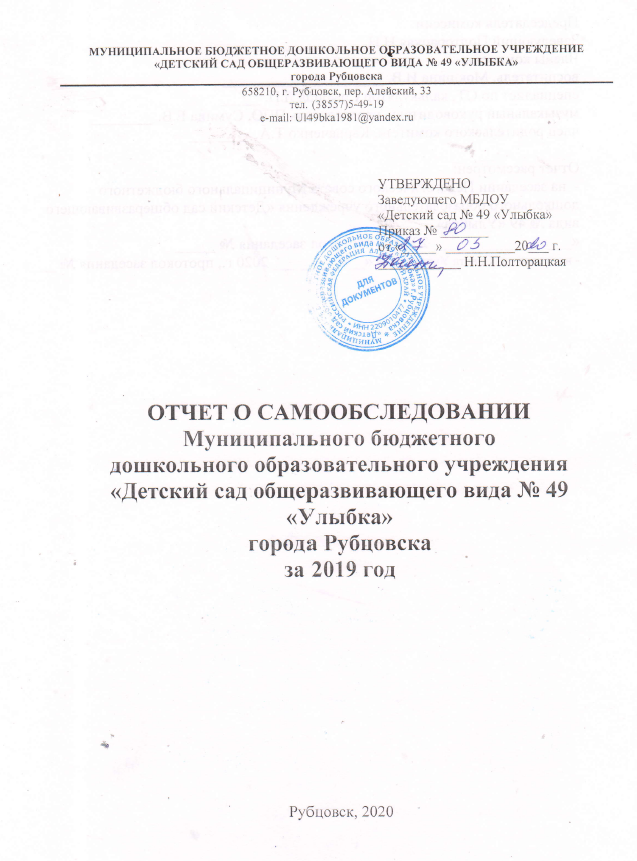 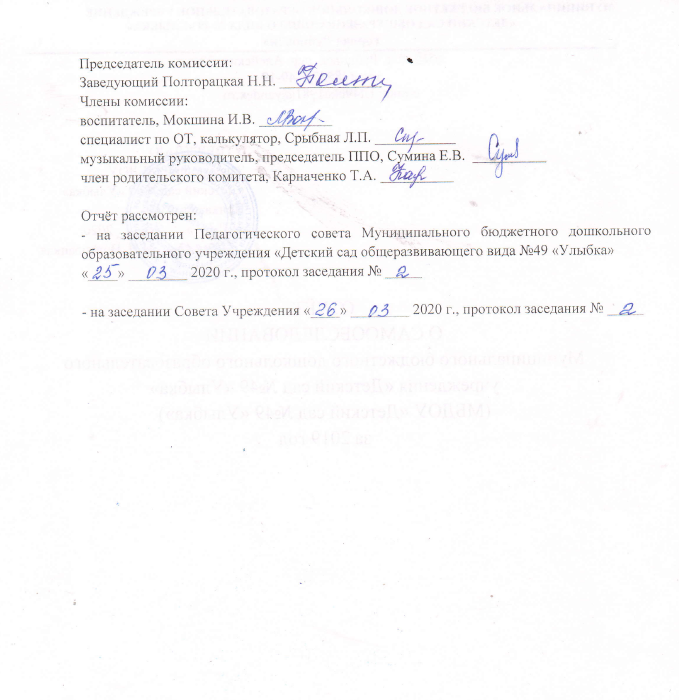 ВведениеАнализ показателей деятельности муниципального бюджетного дошкольного образовательного учреждения «Детский сад №49 «Улыбка» проведен (далее МБДОУ) в соответствии с:- Федеральным законом «Об образовании в Российской Федерации» (статьи 28,29) от 29.12.2012 №273-ФЗ;- Приказом Минобрнауки от 14.06.2013 № 462 «Об утверждении Порядка проведения самообследования образовательной организацией» (в редакции приказа от 14.12.2017 №1218);- Приказом Министерства образования и науки РФ «Об утверждении показателей деятельности образовательной организации, подлежащей самообследованию» от 10.12.2013 №1324;- Постановлением Правительства Российской Федерации «Об утверждении Правил размещения на официальном сайте образовательной организации в информационно-телекоммуникационной сети «Интернет» и обновления информации об образовательной организации» от 10.07.2013 №582;-  Приказом  Федеральной службы по надзору в сфере образования и науки «Об утверждении требований к структуре официального сайта образовательной организации в информационно-телекоммуникационной сети «Интернет» и формату предоставления на нем информации» от 29.05.2014 №785;- Положением «О порядке проведении самообследования» (Утверждено приказом заведующего от   22.01.2020 №28);- Приказом   заведующего о проведении самообследования от  22.01.2020   № 28.Цель и задачи самообследования МБДОУЦель: обеспечение доступности и открытости информации о деятельности МБДОУ. Задачи:- получить объективную информацию о состоянии образовательного процесса; - определить степень соответствия образовательной деятельности МБДОУ требованиям ФГОС, образовательной программе дошкольного образования, ожиданиям родителей (законных представителей) воспитанников; - оценить результаты деятельности педагогического коллектива за прошедший год; - заявить о достижениях МБДОУ; - выделить существующие проблемные области, нуждающиеся в улучшении; - определить пути дальнейшего совершенствования качества образования и развития МБДОУ.Аналитическая частьРаздел 1. Организационно-правовое обеспечение образовательнойдеятельности.1.1. Общие сведения об учреждении  Муниципальное бюджетное дошкольное образовательное учреждение «Детский сад общеразвивающего вида № 49 «Улыбка» города Рубцовска, сокращенное наименование учреждения – МБДОУ «Детский сад № 49 «Улыбка» (далее Учреждение) является дошкольным образовательным учреждением второй категории, детский сад общеразвивающего вида. Тип учреждения – бюджетное. Введено в эксплуатацию с 1981 года. Общая площадь здания-., Площадь земельного участка-.Адрес: 658210, Алтайский край,  город Рубцовск, переулок Алейский 33Телефон: 8 (38557)5-49-19Электронный адрес:  Ul49bka1981@yandex.ruСайт  http://ulibka49.ru Учредитель, место нахождения, тел.: Администрация города Рубцовска Алтайского края, Алтайский край, город Рубцовск, проспект Ленина, 130 8(38557)4-31-10Режим работы ДОУ: 12 часов с 7 - 00 до 19 - 00 часов при 5-ти дневной рабочей неделе. Нерабочие выходные дни: суббота, воскресенье, праздничные дни.  В режиме кратковременного пребывания дети посещают детский сад 3 часа. Групп компенсирующей направленности нет. Миссия Учреждения: реализация права каждого воспитанника на качественное и доступное образование, обеспечивающее равные стартовые условия, для полноценного физического и психического развития детей, как основы их успешного обучения в школе.Воспитательно-образовательные цели Учреждения: - сохранение и укрепление физического и психического здоровья детей;- обеспечение интеллектуального, личностного и физического развития ребенка;- осуществление необходимой коррекции отклонений в развитии ребенка; - приобщение детей к общечеловеческим ценностям; - взаимодействие с семьѐй воспитанников для обеспечения полноценного развития ребенка.Принципы стратегического развития:- Принцип комплектности. Решение любой педагогической, развивающей и коррекционной задачи необходимо планировать с учетом взаимодействия всех факторов состояния здоровья, оказывающего влияние на работоспособность; нагрузки на ребенка: умственной, физической, эмоциональной; положительных взаимоотношений со сверстниками и взрослыми.- Принципы динамичности заключаются в постановке данных целей по обучению, развитию ребенка, которые бы постоянно углублялись и расширялись, а не дублировались.- Единство и взаимообусловленность принципов интеграции и дифференциации к содержанию образования и результатам. Исходя из специфики ДОУ, приоритетов, в основу организации его жизнедеятельности заложены в первую очередь принципы природо- и культуро-сообразности.- Принцип природосообразности, предполагает, что развитие ребенка должно основываться на научном понимании естественных и социальных процессов, согласовываться с общими законами развития природы и человека как ее неотрывной части. Принцип природосообразности требует, чтобы содержание, методы и формы образования, стиль взаимодействия педагогов и воспитанников учитывали необходимость определенной половой и возрастной дифференциации, состояние здоровья ребенка и его физический потенциал. Принцип природосообразности предполагает в условиях ДОУ культивирование определенных этических установок по отношению к природе, природоохранным знаниям, мышлению и поведению.- Принцип культуросообразности заключается в том, что развитие должно открывать ребенку дверь в культуру через постижение ценностей общества; к культуре бытовой, физической, материальной, интеллектуальной и нравственной.- Принцип гуманизма, эмоциогенности среды , который означает, что система воспитания и образования должна быть ориентирована на общечеловеческие ценности и способствовать максимальному развитию и самореализации личности ребёнка, психологизации педагогического процесса.- Принцип личностной ориентации включает в себя следующее: каждый ребенок найдёт свое место в детском саду, не зависимо от его индивидуальных особенностей и способностей;  каждый ребенок может полностью реализовать себя, свои индивидуальные особенности, интересы; данный принцип требует обеспечения в детском саду психологической комфортности воспитанников, которая предполагает снятия по возможности всех стрессообразующих факторов воспитательного процесса; создание атмосферы педагогического оптимизма; ориентацию на успех и мотивацию успешности.- Принцип деятельностной ориентации, который включает в себя: взаимодействие педагогов с ребенком, основывающееся на признании его предшествующего развития, учете его субъективного опыта, а также ориентацию на развитие интеллектуально-творческих способностей ребенка во всех видах деятельности.- Принцип научности включает в себя эффективность работы по умственному и интеллектуальному развитию детей дошкольного возраста. Значительно повышается при создании комплекса следующих психолого-педагогических условий: целенаправленного систематического, последовательного применения дидактических наглядных средств, приемов познавательной деятельности и методов активизации детей в индивидуальной и совместной работе.Учреждение рассчитано на 140 воспитанников. Фактическая наполняемость в 2019 году - 140 воспитанников. В Учреждении функционирует 5 групп общеразвивающей направленности:- первая младшая группа (2-3 года) –  группа №1 «Колобок»; количество детей – 27 воспитанников;- вторая младшая группа (3-4 года) – группа №3 «Лесная полянка» - 27 воспитанников;- средняя группа (4-5 лет) – группа №5 «Солнышко»  – 29 воспитанника;- старшая группа (5-6 лет) – группа №4 «Кораблик» - 31 воспитанников;- подготовительная группа (6-7 лет) – группа №2 «Сказочный домик» - 26 воспитанников.1.2. Руководящие работники ДОУТаблица № 11.3. Сведения об основных нормативных документах в ДОУТаблица 2Вывод по разделу: В Учреждении имеются нормативные и организационно распорядительные документы для реализации образовательной деятельности. Документы соответствуют фактическим условиям в Учреждении, действующему законодательству и Уставу Учреждения. Раздел 2. Структура и система управления в ДОУ2.1. Характеристика сложившейся в ДОУ системы управленияУправление в Учреждении строится на принципах единоначалия и самоуправления, обеспечивающих государственно-общественный характер управления. Единоличным исполнительным органом Учреждения является и.о. заведующего с 04.09.2018г. по 09.01.2020г., с 10.01.2020г. заведующий Полторацкая Н.Н., высшее образование, стаж работы в данной должности - 1 год, в данном учреждении работает с 2017 года, награждена Почетной грамотой Министерства образования и науки Российской Федерации. Победитель регионального конкурса «О денежном поощрении лучших педагогических работников краевых государственных и муниципальных организаций, осуществляющих образовательную деятельность» - 2018г.Заведующий Учреждением осуществляет текущее руководство деятельностью Учреждения, за исключением вопросов отнесенных Уставом к компетенции Учредителя. Заведующий назначается Учредителем.Заведующий действует от имени Учреждения без доверенности, представляет его интересы, совершает сделки от его имени и заключает договоры, утверждает штатное расписание Учреждения, план его финансово-хозяйственной деятельности, его годовую бухгалтерскую отчетность и регламентирующие деятельность Учреждения внутренние документы, издает приказы.Учреждение структурных подразделений, филиалов не имеет. В течение 2019 года изменений структуры управления Учреждением не происходило.Таблица 3В целях учета мнения работников по вопросам управления Учреждения и при принятии локальных нормативных актов Учреждения, затрагивающих их права и законные интересы, по инициативе работников в Учреждении создан и действует профессиональный союз работников Учреждения.Организационно-управленческая структура ДОУТаблица № 4Структура управления ДОУТаблица № 5Все элементы системы управления взаимосвязаны, действуют согласовано. Планы работы коллегиальных органов управления на 2019 год реализованы в полном объеме, протоколы оформлены в соответствии с требованиями делопроизводства.В Учреждении имеются локальные нормативные акты, касающиеся прав и интересов участников образовательных отношений, обновление данных документов осуществляется в соответствии с требованиями.В 2019 году в связи с изменениями в законодательстве разработаны новые редакции положений о о правилах приёма (зачисления), основаниях и порядке перевода и отчисления воспитанников Муниципального бюджетного дошкольного образовательного учреждения «Детский сад общеразвивающего вида № 49 «Улыбка» города Рубцовска;  о языках образования в Муниципальном бюджетном дошкольном образовательном учреждении «Детский сад общеразвивающего вида № 49 «Улыбка» города Рубцовска; об информационной безопасности Муниципального бюджетного дошкольного образовательного учреждения «Детский сад общеразвивающего вида № 49 «Улыбка» города Рубцовска; об организации работы по охране труда и обеспечению безопасности воспитательно-образовательного процесса»; об организации контрольно-пропускного режима в ДОУ»; о комиссии (комитете) по охране труда»; о порядке обучения и проверки знаний по охране труда»; о порядке расследования и учета несчастных случаев в ДОУ»; о трехступенчатом административно-общественном контроле по охране труда в ДОУ»; «О системе оплаты труда работников МБДОУ «Детский сад № 49 «Улыбка»; об архиве муниципального бюджетного дошкольного образовательного учреждения «Детский сад общеразвивающего вида № 49 «Улыбка» города Рубцовска»; о правилах приёма (зачисления), основаниях и порядке перевода и отчисления воспитанников муниципального бюджетного дошкольного образовательного учреждения «Детский сад общеразвивающего вида № 49 «Улыбка» города Рубцовска»; об обеспечении доступности объекта и предоставляемых услуг для инвалидов и иных маломобильных граждан  муниципального бюджетного образовательного учреждения «Детский сад общеразвивающего вида № 49 «Улыбка». Порядок разработки и принятия локальных нормативных актов соблюден.В Учреждении имеется система внутреннего мониторинга качества образования, которая соответствует современным требованиям технологии сбора, хранения и обработки информации об образовательном процессе. Реализация мониторинга осуществляется посредством осуществления внутриучрежденческого контроля. Информация, полученная в ходе контрольных мероприятий, дает полное представление о состоянии образовательного процесса и результатах деятельности педагогических кадров. Мероприятия спланированы в соответствии с целями и задачами Учреждения, осуществляются в соответствии с планом-графиком контроля на учебный год. Основными элементами плана внутриучрежденческого контроля являются организация образовательного процесса и профессиональная компетентность педагогов, охрана жизни и здоровья детей, организация питания, охрана труда и соблюдение техники безопасности, ГО ЧС, противопожарная безопасность.В отчетном году коллектив работал по Образовательной программе дошкольного образования МБДОУ, разработанной с учетом основной образовательной программы дошкольного образования «От рождения до школы». Во всех возрастных группах была проведена диагностика выполнения образовательной программы в соответствии с требованиями ФГОС ДО. Мониторинг проводился по 5 образовательным областям: «Социально–коммуникативное развитие», «Познавательное развитие», «Речевое развитие», «Художественно – эстетическое развитие», «Физическое развитие», что позволило комплексно оценить качество образовательной деятельности в группах и при необходимости, индивидуализировать его для достижения достаточного уровня освоения каждым ребенком содержания образовательной программы Учреждения. С помощью средств мониторинга образовательного процесса (наблюдение за активностью ребенка в различные периоды пребывания в МБДОУ, анализ продуктов детской деятельности, специальные педагогические ситуации, организуемые педагогом) воспитатели и специалисты МБДОУ отслеживали продвижение каждого воспитанника в освоении образовательной программы.Анализ результатов показывает, что ситуация развития воспитанников в МБДОУ по образовательным областям соответствует возрастным нормам.Уровень освоения программного материала воспитанниками за отчетный период составляет 97%.Наибольшее количество воспитанников с высоким и средним уровнем освоения отмечено в образовательных областях «Физическое развитие», «Социально-коммуникативное» и «Художественно-эстетическое развитие», «Речевого развития». Вместе с тем, результаты диагностики указывают на необходимость уделять особое внимание работе в области «Познавательное развитие». Показателем результативности работы детского сада являются выпускники.Число выпускников 2019 года – 30 воспитанника, из них 76% воспитанников показали высокий уровень психологической и интеллектуальной готовности, 24% - средний уровень, низкого уровня – нет.Систему взаимодействия с организациями–партнерами обеспечивают заключенные с ними договоры о сотрудничестве.Внутриучрежденческий контроль включает в себя следующие основные виды: оперативный, тематический, персональный, фронтальный, итоговый.В 2019 году в рамках тематического контроля проведена проверка системы педагогической работы по речевому развитию детей, по организации предметно-пространственной развивающей среды в соответствии с ФГОС ДО. Результаты контроля показали, что образовательная и воспитательная деятельность организованы в соответствии с ООП, рабочими программами, требованиями ФГОС ДО. Рекомендации выполнены в срок.Результаты контроля рассмотрены на совещаниях при заведующем, В управлении МБДОУ широко используются информационно-коммуникационные технологии, которые позволяют на более высоком уровне выполнять управленческие функции, они значительно экономят время на оформление документации, обеспечивают открытость учреждения и доступность информации общественным институтам. На сайте МБДОУ http://ulibka49.ru/ регулярно обновляется информация по всем разделам. Сайт используется для связей с общественностью, родителями (законными представителями). Таким образом, в Учреждении создана структура управления в соответствии с целями и содержанием работы Учреждения. Учреждение зарегистрировано и функционирует в соответствии с нормативными документами в сфере образования Российской Федерации. Структура и механизм управления дошкольным учреждением определяет его стабильное функционирование.2.2. Оценка обеспечения координации деятельности специалистов ДОУОценивая уровень обеспечения координации деятельности специалистов ДОУ следует отметить, что они работают в тесном контакте со всем педагогическим коллективом, администрацией детского сада и родителями (законными представителями) воспитанников.Работа с детьми ведется квалифицированными специалистами: педагогом-психологом, инструктором по физическому воспитанию, музыкальным руководителем, воспитателями и медицинским работником.В течение года в МБДОУ осуществляла работу служба психолого-медико-педагогического сопровождения детей, обеспечивающая целенаправленное комплексное воздействие с целью развития и оздоровления детей средствами физического воспитания, развитие интеллектуальной и познавательной сферы, коррекция эмоционально-личностной сферы. В рамках ПМПк в МБДОУ осуществляется  непрерывное  сопровождение  воспитанников, имеющих отклонения в социально-эмоциональной и познавательной сферы, речевом развитии и развитии психических процессов. Воспитанники  своевременно  направляются на ПМПК в МБУ ЦППМСП «Центр диагностики и консультирования», что позволяет вовремя оказать им коррекционную помощь в специализированных группах или на индивидуальных занятиях у логопеда, дефектолога, психоневролога и др.В течение 2019 года в детском саду согласно годовому плану ДОУ и плану работы педагога-психолога осуществлялась работа по сопровождению воспитательно-образовательного процесса, основной целью которого являлось создание благоприятных психолого-педагогических условий для гармоничного психологического развития дошкольников. Кроме того, педагогом-психологом в течение года проводились консультации, была организована коррекционно-развивающая работа с воспитанниками, групповые и индивидуальные занятия, выступления с сообщениями на различных мероприятиях с участием педагогического коллектива.Вопрос адаптации вновь прибывших воспитанников, стоял на контроле и под наблюдением воспитателей и педагога-психолога.В 2019 году в детский сад поступило 38 воспитанников. Зачисление вновь поступивших детей проводилось по графику, согласованному с родителями. Медицинским персоналом отслеживалось физическое и психическое состояние детей. Работниками ДОУ заполнялись адаптационные листы. Педагоги создавали эмоционально-психологический микроклимат в группах, оказывали эмоциональную поддержку воспитанникам, способствовали постепенному привыканию воспитанников к детскому саду.Информация о работе консультационного пункта МБДОУ «Детский сад № 49 «Улыбка»   для детей раннего возраста.  Цель работы консультативного пункта в 2019 году состояла в оказании психолого- педагогической помощи родителям (законным представителям), поддержки всестороннего развития личности детей, не посещающих дошкольные образовательные учреждения. Работа консультативного пункта была направлена на решение следующих задач:Оказание методической помощи и содействия в социализации детей раннего и младшего дошкольного возраста, не посещающих дошкольные образовательные учреждения.Помощь родителям (законным представителям) в овладении знаниями о психологических особенностях развития детей раннего и младшего дошкольного возраста и умением применять их в общении с ребенком.Способствовать осознанию своей позиции в общении с детьми в рамках семейного воспитания.Документация, регулирующая работу консультативного пункта:- Положение о консультативном пункте;- план работы пункта на учебный год;- график работы консультативного пункта;- список педагогов, осуществляющих консультативную помощь.Консультативный пункт для детей раннего возраста  в этом учебном году работал два раза в месяц. Продолжительность совместных мероприятий родителей и детей 20-30 минут.В 2019 году работой консультативного пункта было охвачено 7 семей.В начале года было проведено анкетирование родителей детей, не посещающих ДОУ, с целью выявления запросов, в соответствии с этим был составлен план работы на учебный год. Выводы о работе консультативного пункта: Родители продолжают интересоваться вопросами воспитания и развития детей. Чаше всего поднимаются вопросы адаптации ребенка к ДОУ, что говорит о заинтересованности родителей в облегчении протекания процесса адаптации. Работа педагогов способствовала переосмыслению родителями своего отношения к воспитанию в семье, важности разнообразной совместной деятельности. Родители стали больше внимания уделять игровой деятельности с детьми, укреплению здоровья своих детей.Информация о работе консультативного пункта МБДОУ «Детский сад № 49 «Улыбка»  с детьми-инвалидами за 2019 год.Цель работы консультативного  пункта - обеспечение единства и преемственности семейного и общественного воспитания, оказание психолого–педагогической помощи родителям в понимании собственных детей, в поиске и выборе адекватных путей, средств, методов воспитания, поддержка всестороннего развития личности ребенка  дошкольного возраста, обеспечение равных стартовых возможностей при переходе ребенка на школьный этап образования.Основные направления работы консультативного пункта: - оказание психолого–педагогической помощи семьям в подготовке детей к поступлению в дошкольные учреждения;- создание условий для успешного прохождения каждым ребенком адаптации при поступлении в детский сад; - оказание консультативной помощи родителям по вопросам воспитания, развития детей дошкольного возраста;- оказание помощи семьям в вопросах социализации детей  дошкольного возраста;- оказание консультативной помощи родителям, воспитывающим детей с ограниченными возможностями здоровья.Вывод: Мероприятия способствовали социальной адаптации в общество сверстников, не ограничивающихся состоянием здоровья, радости от первых успехов. Проводимые мероприятия с детьми – инвалидами, находящимися на сопровождении КГУСО «Территориальный центр социальной помощи семьи и детям г.Рубцовска» и воспитанниками ДОУ способствовали формированию опыта совместного творчества в различных видах деятельности, созданию детской общности, неограниченной состоянием здоровья.  Созданы условия для позитивных, доброжелательных отношений между воспитанниками. Необходимо обратить внимание на организацию ППРС с учётом  индивидуальных интересов, возможностей и потребностей каждого воспитанника. Консультации для родителей (законных представителей) способствовали снижению психо-эмоциональной напряжённости, педагогической просвещённости по интересующим вопросам, вовлечению детей в различные мероприятия ДОУ и городские мероприятия.Консультативный логопедический пунктВ ДОУ с 2017-2018 учебного года начал работать логопункт для воспитанников с нарушением речи по заключению «Центра диагностики и консультирования» г.Рубцовска.Целью логопедических занятий было создание оптимальных условий, способствующих полному раскрытию речевых возможностей воспитанников, предупреждение у них трудностей в речевом развитии и своевременное их преодоление.Исходя, из этого решались следующие задачи:1. Повышение компетентности воспитателей по вопросам теории и практики логопедической работы.2. Обеспечение комплексного, профилактического и коррекционного воздействия на речевое развитие воспитанников.3. Обучение родителей (законных представителей) воспитанников  старшего и подготовительного к школе возраста конкретным методам и приемам проведения коррекционных занятий.4.  Создание положительной мотивации у детей к логопедическим занятиям.В связи с этим работа велась по следующим направлениям:- воспитание у воспитанников правильной, чёткой речи с соответствующим возрасту словарным запасом и уровнем развития связной речи, направленного на развитие речевых и неречевых процессов:- развитие понимания речи;- создание необходимой артикуляционной базы для постановки звуков   (артикуляционная гимнастика, развитие речевого дыхания);-развитие фонематического восприятия;-развитие слоговой структуры слова;-расширение пассивного и активного предметного и глагольного словаря, а также словаря признаков по всем лексическим темам, предусмотренным программой;-развитие грамматического строя речи (категории числа, рода и падежа);-развитие фразовой и связной речи;-развитие общей и мелкой моторики;-развитие психических функций (внимания, памяти, восприятия, мышления).Всего обследовано 21 воспитанник, имеющий нарушения речи различной этиологии и степени выраженности дефекта. На логопедические занятия в течение года были зачислены 21 воспитанник. У воспитанников имелись следующие речевые патологии:ОНР     – 14; ФФНР – 7.Таблица № 6Вывод: по результатам коррекционной работы с нормальным звукопроизношением и сформированным лексико-грамматическим строем выбыли 11 воспитанников, оставлено для продолжения занятий – 10 воспитанников.Необходимо продолжить коррекционную работу совместно с педагогами и родителями (законными представителями). Провести обследования воспитанников, имеющих нарушения речи различной этиологии и степени выраженности дефекта и направить в «Центр диагностики и консультирования» для зачисления в логопунк и определения маршрута коррекционной работы.Направления взаимодействия воспитателей с музыкальным руководителем, инструктором по физической культуре:• комплексно-тематическое планирование образовательного процесса;• совместная подготовка и проведение культурно-досуговой деятельности;• совместная организация работы с родителями;• создание развивающей предметно-пространственной среды групп.2.3. Оценка взаимодействия семьи и ДОУАдминистрация и сотрудники МБДОУ информируют родителей (законных представителей) воспитанников о правах и обязанностях воспитанников, о правах, обязанностях и ответственности родителей (законных представителей) в сфере образования.В соответствии с уставом МБДОУ в течение года были проведены заседания Совета Учреждения, Родительского комитета, родительские собрания групп детского сада и Общие родительские собрание, о чем свидетельствуют протоколы данных мероприятий.Работа педагогического коллектива ДОУ направлена на создание благоприятных условий для участия родителей в образовательной деятельности  ДОУ через использование разных форм активизации родителей (законных представителей). На сплочение всех участников образовательного процесса (педагогов, родителей (законных представителей), детей) положительно влияет совместная подготовка и проведение детских музыкальных утренников (народные и государственные праздники) и семейных досугов: «Праздник урожая», «День матери», «Новый год», «День защитника Отечества», «Папа, мама, я - спортивная семья», «8 Марта», творческая выставка «Цветы в подарок маме», «Портрет любимой мамочке», «Мы с папой очень дружим», проектная деятельность «Родословная моей семьи», «Маршрут выходного дня», развлечение по ПДД «В городе дорожных знаков», развлечение святки «Гуляем ребятки в зимние святки», спортивный досуг «Будем в армии служить», «Масленица».Информация доводится на родительских собраниях, консультациях, размещена на информационных стендах в МБДОУ («Информация для родителей», «Полезная информация», «Я в безопасности», «Гражданская оборона», «Права детства» и др.), сайте образовательного учреждения http://ulibka49.ru/.Материалы содержат как нормативно- правовую, регламентирующую функционирование МБДОУ документацию, так и материалы, отражающие деятельность педагогов с воспитанниками МБДОУ. Информация на сайте обновляется регулярно. Организована обратная связь с родителями (законными представителями).Активные формы работы представлены семинарами-практикумами при действенном участии родителей (законных представителей) совместно с воспитанниками. Тематика семинаров-практикумов взаимосвязана с темой групповых консультаций и способствует овладению более широким кругом знаний по проблеме, а также необходимыми практическими навыками.Работа коллектива по педагогическому сопровождению имеет стабильный характер сотрудничества, равноправного партнерства, она подкрепляется имеющейся нормативно-правовой базой, методическими материалами и разработками.Показателем результативности работы являются также данные анкетирования родителей (законных представителей): работа Учреждения в целом удовлетворяет их запросы, из 140 опрошенных полностью удовлетворены 97% родителей.2.4. Оценка организации работы по предоставлению льготВ муниципальном бюджетном дошкольном образовательном учреждении «Детский сад общеразвивающего вида № 49 «Улыбка» организована работа по предоставлению льгот в соответствии с:- Федеральным законом от 29.12.2012 № 273-ФЗ «Об образовании в Российской Федерации»;- Постановлением Администрации Алтайского края от 16.12.2016 № 425 «Об утверждении критериев нуждаемости при предоставлении компенсации части платы, взимаемой с родителей (законных представителей) за присмотр  и уход за детьми, осваивающими образовательные программы дошкольного образования в образовательных организациях Алтайского края».За присмотр и уход за детьми инвалидами, детьми сиротами и детьми, оставшимися без попечения родителей, плата не взимается.На 01.08.2019 года в учреждении зарегистрировано 65 льготников, из них: малообеспеченные – 54, многодетные – 11, опекаемые - 0.Контроль соблюдения законодательных норм в МБДОУ осуществляет заведующий МБДОУ.2.5. Оценка морального климата и взаимоотношения в коллективеВзаимодействие в коллективе строится на основе Кодекса этики и служебного поведения работников (приказ  № 74 от 21.04.2017г). Важнейшими признаками благоприятного морально-психологического климата являются: доверие и высокая требовательность участников образовательных отношений друг к другу; доброжелательная и деловая критика; свободное выражение собственного мнения при обсуждении вопросов, касающихся всего коллектива; отсутствие давления руководителей на подчиненных и признание за ними права принимать значимые для детского сада решения; достаточная информированность членов коллектива о ее задачах и состоянии дел при их выполнении; удовлетворенность принадлежностью к коллективу; высокая степень эмоциональной включенности и взаимопомощи в ситуациях, вызывающих состояние фрустрации у кого-либо из членов коллектива; принятие на себя ответственности за состояние дел каждым из ее членов и пр.2.6. Оценка партнерства и взаимодействия с социумомОбогащение содержания воспитательно-образовательной работы ДОУ требует осуществления активного взаимодействия с государственными и общественными структурами. Налаживание научно-практических связей позволило нам совершенствовать систему развития и оздоровления детей, повышать квалификацию педагогов, создать базу преемственности образовательных программ.На основе договоров и совместных планов мероприятий МБДОУ осуществляет взаимодействие с учреждениями социума:  Таблица №7 2.7. Оценка информационной открытости ДОУОфициальный сайт ДОУ позволяет осуществлять функции управления ДОУ и способствует её эффективности.На сайте Учреждения http://ulibka49.ru/ представлена актуальная и достоверная информация в соответствии с нормативными требованиями и потребностями участников образовательного процесса.Педагоги представляют творческие проекты, информацию о различных проведённых мероприятиях, нормативные документы регламентирующие деятельность образовательной организации.Вся информация, размещённая на нашем сайте, соответствует требованиям Постановления Правительства РФ от 10.07.2013 г. № 582 «Об утверждении Правил размещения на официальном сайте образовательной организации в информационно-телекоммуникационной сети «Интернет» и обновления информации об образовательной организации».В управлении МБДОУ используются ИКТ: используются интернет-ресурсы для обмена информацией с комитетом по образованию г. Рубцовска, с организациями-партнерами, создана группа МБДОУ в WhatsApp с целью оперативного информирования сотрудников; поддерживается связь через сайт, электронную почту с родителями (законными представителями)2.8. Оценка результативности и эффективности действующей в ДОУсистемы управленияВ Учреждении создана система, обеспечивающая включение всех участников образовательного процесса в управление. Управленческая деятельность является исследовательской и строится на основе отбора и анализа педагогической и управленческой информации.Управление Учреждением строится на принципах открытости и демократичности, создана четко продуманная и гибкая модель управления в соответствии с целями и задачами работы Учреждения. Контроль входит составным элементом в каждую функцию управления, что позволяет оперативно совершенствовать деятельность МБДОУ, получать информацию о качестве работы сотрудников МБДОУ; позволяет установить, всё ли в дошкольном учреждении выполняется в соответствии с целями и задачами МБДОУ, а также определить пути и методы устранения выявленных недостатков и распространению положительного опыта.Цели и задачи контроля определяются целями и задачами деятельности МБДОУ. Контроль тщательно планируется, четко распределены обязанности между членами администрации по направлениям контроля в соответствии с должностными обязанностями, «Положением об организации внутриучрежденческого контроля в МБДОУ «Детский сад №49 «Улыбка», а также из конкретных на данный момент условий.В рамках контроля проводится выявление и оценивание качественной и своевременной информации, необходимой для принятия управленческих решений. При этом обеспечивается обратная связь, осведомляющая коллектив о соответствии фактических результатов деятельности педагогической системы её запланированным конечным результатам.Результаты проверок заносятся в графики, справки по контролю, где даются рекомендации сотрудникам по исправлению недостатков. Квалификация заведующего отвечает требованиям, предъявляемым к руководящим работникам. Педагогические работники своевременно  проходят курсы повышения квалификации, аттестуются на соответствие занимаемой должности  или квалификационную категорию.В 2019 году нами успешно развивалась система управления качеством образования МБДОУ на основе современных требований, которая включает в себя оценку качества условий, качества процессов и качества результатов.Вывод по разделу:В МБДОУ «Детский сад № 49 «Улыбка» создана система управления в соответствии с ФЗ от 29.12.2012 №273 «Об образовании в РФ», целями и содержанием работы учреждения, с учетом запросов участников образовательных отношений. Структура и механизм управления определяет его стабильное функционирование в режиме развития. Демократизация системы управления способствует развитию инициативы участников образовательного процесса (педагогов, родителей (законных представителей), воспитанников). Психологический климат в коллективе, между участниками образовательных отношений стабильный, комфортный, доброжелательный.В течение отчетного года грамотно велась работа по перспективным линиям развития, апробировались новые механизмы управленческой деятельности:- проводилась систематическая работа по повышению имиджа учреждения (информация об учреждении размещена на сайте детского сада, находит отражение на образовательных сайтах в сети Интернет);- создавались условия для развития инновационных процессов в Учреждении через систему стимулирующих выплат из фонда оплаты труда, разноуровневую систему морального поощрения;Услуги МБДОУ востребованы, соответствуют запросам участников образовательного процесса, учреждение является конкурентноспособным. Для развития действующей системы управления МБДОУ планируется использовать методы проектного управления деятельностью учрежденияУчреждение информационно открыто. Функционирует официальный сайт.Задачи:1. Внедрять инновационные формы взаимодействия ДОО с семьёй. Активнее привлекать родителей к участию в мероприятиях и образовательных проектах разного уровня2.. Вводить новые формы работы с родителями с целью заинтересовать их, повысить их уровень педагогической компетентности и добиться положительной динамики и стабильных результатов в развитии детей.Раздел 3. Содержание и качество подготовки воспитанников3.1. Программа развития ДОУВ детском саду разработана и реализуется Программа развития на 2016 – 2021 годы, рассмотренная Советом Учреждения от 25.08.2016г., протокол №4, согласована с и.о. заместителя Главы Администрации города Рубцовска А.А.Мищериным. Основная цель программы: планирование системы управления ДОУ, направленной на повышение качества реализации основной общеобразовательной программы в соответствии с ФГОС ДО, через создание системы интегрированного образования, внедрение в педагогический процесс инновационных программ  и технологий в условиях взаимодействия семьи и детского сада. Актуальность разработки программы развития МБДОУ «Детский сад общеразвивающего вида № 49 «Улыбка» на 2016-2021 годы обусловлена с изменениями в дошкольном образовании, связанными с вступлением в силу Закона «Об образовании в Российской Федерации» и введением федерального государственного стандарта дошкольного образования. В основу реализации Программы положен современный программно – проектный метод. При этом выполнение стратегической цели и задач происходит в рамках реализации проектов по отдельным направлениям, каждый из которых представляет собой комплекс взаимосвязанных мероприятий, нацеленных на решение проблем дошкольного учреждения.Ожидаемые конечные результаты реализации Программы:1. Введение  дополнительных  образовательных услуг.2. Оснащение ДОУ современным игровым и дидактическим материалом. 3.  Повышение компетентности педагогов в области применения ИКТ.4. Внедрение интегративных, информационно - коммуникативных технологий в образовательный процесс.5. Обеспечение психолого-педагогической поддержки семьи, создание в детском саду необходимых условий для развития ответственных и взаимозависимых отношений с семьями воспитанников, обеспечивающих целостное развитие личности дошкольника.3.2. Образовательные программы, реализуемые в ДОУОбразовательный процесс в МБДОУ осуществляется на русском языке с позиции личностно-ориентированной педагогической системы: разностороннее, свободное и творческое развитие каждого ребёнка, реализация его природного потенциала, обеспечение комфортных, бесконфликтных и безопасных условий развития воспитанников.Образовательно-воспитательная работа организуется в соответствии с Образовательной программой МБДОУ, составленной на основе Федерального государственного образовательного стандарта дошкольного образования (приказ МОиН РФ от 17.10.2013 г. № 1155), которая основана на комплексной  образовательной программе развития и воспитания в детском саду «Детство» - В.И. Логинова, Т.И. Бабаева (воспитанники от 4 до 7 лет), переработанной в соответствии с ФГОС. МБДОУ  «Детский сад № 49 «Улыбка» реализует основную образовательную программу дошкольного развития на 2017 - 2020 год.МБДОУ «Детский сад № 49 «Улыбка» работает по Основной общеобразовательной Программе ДОУ, Программа:- соответствует принципу развивающего образования, целью которого является развитие ребенка;- сочетает принципы научной обоснованности и практической применимости;- соответствует критериям полноты, необходимости и достаточности;- обеспечивает единство воспитательных, развивающих и обучающих целей и задач процесса образования детей дошкольного возраста, в процессе реализации которых формируются такие знания, умения и навыки, которые имеют непосредственное отношение к развитию детей дошкольного возраста;- строится с учётом принципа интеграции образовательных областей в соответствии с возрастными возможностями и особенностями воспитанников, спецификой и возможностями образовательных областей; - предусматривает решение программных образовательных задач в совместной деятельности взрослого и детей и самостоятельной деятельности детей не только в рамках непосредственно образовательной деятельности, но и при проведении режимных моментов в соответствии со спецификой дошкольного образования;- предполагает построение образовательного процесса на адекватных возрасту формах работы с воспитанниками. Цель образовательной программы, реализуемой МБДОУ «Детский сад № 49» (далее – Программа) - создать каждому ребенку в детском саду возможность для развития способностей, широкого взаимодействия с миром, активного практикования в разных видах деятельности, творческой самореализации. Программа направлена на развитие самостоятельности, познавательной и коммуникативной активности, социальной уверенности и ценностных ориентаций, определяющих поведение, деятельность и отношение ребенка к миру.Программа определяет комплекс основных характеристик дошкольного образования (объем, содержание и организацию образовательной деятельности на уровне дошкольного образования, планируемые результаты в виде целевых ориентиров дошкольного образования); определяет продолжительность пребывания воспитанников в МБДОУ, режим работы МБДОУ в соответствии с объемом решаемых задач образовательной деятельности.Программа обеспечивает всестороннее развитие воспитанников в возрасте от 4-х до 7-ми лет, в группах общеразвивающей направленности, с учетом их возрастных и индивидуальных особенностей по основным направлениям развития: социально-коммуникативному, познавательному, речевому, художественно-эстетическому, физическому.Программа предполагает комплексность подхода, обеспечивая развитие детей во всех взаимодополняющих образовательных областях: социально коммуникативное развитие, познавательное развитие, речевое развитие, художественно-эстетическое развитие, физическое развитие.Программа включает три основных раздела: целевой, содержательный и организационный, в каждом из которых отражается обязательная часть и часть, формируемая участниками образовательных отношений (обе части являются взаимодополняющими и необходимыми с точки зрения реализации целей и задач Программы).Успешность реализации определенных ФГОС ДО целей и задач обеспечивается наличием тесного конструктивного взаимодействия педагогов и родителей (законных представителей) воспитанников по основным направлениям развития воспитанников: социально-коммуникативному, познавательному, речевому, художественно- эстетическому, физическому.Используются оптимальные формы и методы психолого- педагогического, медицинского, социального и юридического просвещения родителей (регулярное консультирование - индивидуальное и групповое, оперативное и по заявке; организация «школы для родителей» (лекции, круглые столы, семинары, семинары- практикумы), проведение мастер-классов, тренингов,, создание памяток и др.);Предоставляется возможность ознакомления с ходом и содержанием образовательно-воспитательного процесса (посещение непосредственно образовательной деятельности, просмотры видеозаписи непосредственно образовательной деятельности, знакомство с информацией на сайте МБДОУ, Дни открытых дверей, родительские собрания, организация выставок детского творчества, приглашение родителей (законных представителей) на детские концерты и праздники и др.);Партнерское взаимодействие с семьей планируется и в то же время имеет открытый интерактивный формат, обеспечивающий родителям (законным представителям) возможности реализации своего права на участие в воспитательно-образовательном процессе.Программа реализуется на государственном языке Российской Федерации в период непосредственного пребывания воспитанника в МБДОУ (из Устава ДОУ).Вариативная часть программы разработана на основе следующих парциальных программ:Программа правового воспитания воспитанников «Академия правознаек» для воспитанников 4-7 лет, разработана педагогическим коллективом МБДОУ в соответствии с приоритетным направлением деятельности: «Защита прав и достоинств воспитанников через координацию усилий семьи и ДОУ».Цель: максимально способствовать социальной уверенности и ценностных ориентаций воспитанников дошкольного возраста, определяющих поведение, деятельность и отношение, через формирование основ правовых знаний.Парциальная программа «Моя малая Родина» для воспитанников 5-7лет, разработанная педагогическим коллективом МБДОУ на основе примерной парциальной программы «Детство с родным городом», предложенной авторским коллективом примерной основной образовательной программы дошкольного образования «Детство»), направленная на реализацию регионального компонента образовательной программы.Цель: способствовать развитию нравственно-патриотического воспитания детей дошкольного возраста через ознакомление с родным краем и городом. Парциальная программа «Развитие речи детей», О.С. Ушакова.  Программа, методические рекомендации, конспекты занятий, игры и упражнения.Цель: программы является овладение родным языком и развитие языковых способностей у детей дошкольного возраста через различные виды детской деятельности.Парциальная программа «Музыкальное воспитание в детском саду» М.Б. Зацепина Для работы с детьми 2-7 летЦель: создание условий для развития предпосылок ценностно–смыслового восприятия и понимания произведений музыкального искусства, восприятия музыки, реализация самостоятельной творческой деятельности.Парциальная программа «Программа по физическому воспитанию» Л.И. Пензулаева.Цель: - Формирование у детей начальных представлений о здоровом образе жизни. - Сохранение,  укрепление  и  охрана  здоровья детей; повышение умственной и физической работоспособности, предупреждение утомления.- Обеспечение  гармоничного  физического  развития,  совершенствование умений  и  навыков  в  основных  видах  движений,  воспитание  красоты,  грациозности, выразительности движений, формирование правильной осанки.- Формирование потребности в ежедневной двигательной деятельности.- Развитие инициативы, самостоятельности и творчества в двигательной активности, способности к самоконтролю, самооценке при выполнении движений.- Развитие интереса к участию в подвижных и спортивных играх и физических упражнениях, активности в самостоятельной двигательной деятельности; интереса и любви к спорту.Содержание парциальных программ реализуется в организованной совместной деятельности педагогов с воспитанниками, во время режимных моментов и самостоятельной деятельности воспитанников в следующих формах и видах детской деятельности: беседы, наблюдения, целевые прогулки и экскурсии, досуговые мероприятия, продуктивная, игровая, коммуникативная, проектно-исследовательская деятельность и др.В связи с решением педагогического совета (протокол №5 от 02.06.2017 года) МБДОУ «Детский сад № 49 «Улыбка» с сентября 2017 года приступил к реализации новой образовательной программы на 2017-2023 г., составленной на основе Федерального государственного образовательного стандарта дошкольного образования (приказ МОиН РФ от 17.10.2013 г. № 1155), с учетом программы «От рождения до школы» под редакцией Н.Е. Вераксы, Т.С. Комаровой, М.А.Васильевой. МБДОУ находится на этапе реализации данной программы. Реализация данной осуществляется с постепенным переходом программы с 2017 – 2018 учебного года: в первой младшей и второй младшей группах, с 2018 – 2019 учебного года в первой младшей, второй младшей и средней группах, с 2019-2020 учебного года в первой младшей, второй младшей, средней и старшей группах. Программа формируется как психолого-педагогическая поддержка позитивной социализации и индивидуализации, развития личности воспитанников и определяет комплекс основных характеристик дошкольного образования. Программа признана обеспечить конкретизацию и обоснование выбора цели, содержания, применяемых методик и технологий, форм организации образовательного процесса в ДОУ, исходя из требований примерной общеобразовательной программы, логики развития образовательного учреждения, его возможностей, образовательных запросов основных социальных заказчиков - родителей (законных представителей).Программа включает три основных раздела: целевой, содержательный и организационный, в каждом из которых отражается обязательная часть и часть, формируемая участниками образовательных отношений. Обе части являются взаимодополняющими.Обязательная часть Программы разработана с учётом основной образовательной программы дошкольного образования «От рождения до школы»/ под ред. Н.Е. Вераксы, Т.С. Комаровой, М.А. Васильевой. - М.: МОЗАИКА-СИНТЕЗ, 2017.Обязательная часть Программы предполагает комплексность подхода, обеспечивая развитие воспитанников во всех взаимодополняющих областях: социально-коммуникативное развитие, познавательное развитие, речевое развитие, художественно-эстетическое развитие, физическое развитие.Цель Программы: создание благоприятных условий для полноценного проживания ребенком дошкольного детства, всестороннее развитие личности ребенка в соответствии с возрастными и индивидуальными особенностями, подготовка ребенка к жизни в современном обществе.Основная образовательная программа дошкольного образования МБДОУ «Детский сад общеразвивающего вида № 49 «Улыбка» ориентирована на детей от 2 лет до 7 лет. Содержание образовательных областей зависит от возрастных и индивидуальных особенностей детей, определяется целями и задачами программы и реализуется в различных видах деятельности, (игровой, коммуникативной, познавательно-исследовательской, изобразительной, музыкальной, двигательной, восприятие художественной литературы и фольклора, самообслуживание и элементарный бытовой труд, конструирование из разного материала).Часть, формируемая участниками образовательных отношений, разработана на основе парциальных программ:Лыкова И.А.Изобразительная деятельность в  детском саду. Образовательная область «Художественно-эстетическое развитие»: учебно-методическое пособие (ранний возраст - подготовительная к школе группа). -М.: Издательский дом «Цветной мир»,2014 (развитие творческой индивидуальности каждого ребенка средствами разных видов изобразительной деятельности). Реализация образовательной области «Художественно-эстетическое развитие» (рисование, лепка, аппликация). (Первая младшая, вторая младшая, средняя, старшая, подготовительная группы).Воронкевич О.А. «Добро пожаловать в экологию! Парциальная программа работы по формированию экологической культуры у детей дошкольного возраста»,  ООО «Издательство «Детство-пресс»,2016. (формирование экологической культуры). Реализация образовательной области «Познавательное развитие» (средняя, старшая, подготовительная группы). Авторская программа правового воспитания дошкольников «Академия правознаек», разработана коллективом МБДОУ «Детский сад №49 «Улыбка», 2016, -37 с. (способствует социальной уверенности и ценностных ориентаций, определяющих поведение, деятельность и отношение ребёнка к миру, через формирование основ правовых знаний). Реализация образовательной области «Социально-коммуникативное развитие (средняя, старшая, подготовительная группы).Авторская парциальная программа «Моя малая Родина» разработана коллективом МБДОУ «Детский сад № 49 «Улыбка», 2016, -34 с. (развитие у воспитанников интереса к родному городу, его достопримечательностям, событиям прошлого и настоящего).Реализация парциальных программ в рамках реализуемой основной образовательной программы базируется на принципах интеграции. Её содержание органично вплетается в содержание основной программы. Парциальные программы естественно и органично интегрируется в целостный педагогический процесс. Программа предоставляет воспитателю возможность творческого решения: выбора форм и методов работы с детьми.Педагогами для каждой возрастной группы разработаны рабочие программы в соответствии с Программой детского сада. Рабочие программы составлены с учетом обозначенных подходов и приоритетных направлений МБДОУ, представляет собой комплекс основных содержательных линий воспитания, развития и обучения детей дошкольного возраста. Программы определяют содержание и организацию образовательного процесса детей от 2 до 7 лет.Рассчитаны на 36 недель, что соответствует комплексно-тематическому планированию по программе (проект примерной основной образовательной программы дошкольного образования «От рождения до школы»/ под ред. Н.Е. Вераксы, Т.С. Комаровой, М.А. Васильевой. – 4-е изд., перераб.-М.: МОЗАИКА-СИНТЕЗ, 2017. – 352 с. и Образовательной программы МБДОУ «Детский сад №49 «Улыбка»). Продолжительность непосредственно образовательной деятельности регламентируется Программой, санитарно-эпидемиологическими нормативами и правилами. В летний период МБДОУ функционирует в каникулярном режиме – увеличивается продолжительность прогулок, проводятся спортивные и подвижные игры, спортивные праздники, экскурсии.Рабочие программы являются «открытыми» и предусматривают вариативность, интеграцию, изменения и дополнения по мере профессиональной необходимости. Количество воспитанников, получающих образование в МБДОУ (на 31.12.2019) составило -  человек:Таблица 8 Результаты основного и дополнительного образования дети представляют на международных, всероссийских, региональных и муниципальных конкурсах, на праздниках, отчетных концертах. Количество воспитанников-победителей за 2019 год составило: муниципальных конкурсов – 28 детей, региональных – 9 детей, всероссийских конкурсов 15 детей. 3.3. Воспитательная работаВоспитательная работа в МБДОУ стоится на основе личностно-ориентированного взаимодействия взрослого и ребёнка.Воспитательно-образовательный процесс подразделяется на:- образовательную деятельность, осуществляемую в процессе организации различных видов детской деятельности (игровой, коммуникативной, трудовой, познавательно-исследовательской, продуктивной, музыкально-художественной, чтения);- образовательную деятельность, осуществляемую в ходе режимных моментов;- самостоятельную деятельность детей;- взаимодействие с семьями воспитанников по реализации ООПОткрытость педагогического процесса, сотрудничество педагогического коллектива детского сада с родителями (законными представителями) является одним из условий успешной реализации воспитательной системы МБДОУ. Основным результатом открытости системы является успешное взаимодействие с социумом, осваивая который МБДОУ само становится мощным средством социализации личности ребѐнка. Контингент семей воспитанников разнообразен по социальному статусу и образовательному уровню, что требует от педагогов владения разнообразными подходами взаимодействия с родителями.Общая численность семей – 140, из них:Социальный паспорт семей воспитанников ДОУна 2019 годХарактеристика состава семей                                                                                                             Таблица № 9Характеристика возрастного состава родителей                                                                                                            Таблица №  10Характеристика социального статуса родителей                                                                                                           Таблица № 11Характеристика образовательного уровня родителей                                                                                                             Таблица № 12При организации взаимодействия с семьями воспитанников Учреждение стремится к следующим результатам сотрудничества:1. Сформированность у родителей представлений о сфере педагогической деятельности.2. Овладение родителями практическими умениями и навыками воспитания и обучения детей дошкольного возраста.3. Формирование устойчивого интереса родителей к активному включению в общественную деятельностьВ сентябре-ноябре в Учреждении были проведены родительские собрания, на которых родители были ознакомлены с системой образовательной и оздоровительной работы МБДОУ, с условиями группы и детского сада, созданными для укрепления здоровья детей, обсуждался вопрос о профилактике детской заболеваемости.Педагоги и педагог-психолог постоянно ведут индивидуальную работу с семьями по проблемам внутрисемейного воспитания. Они находятся в постоянном контакте с родителями (законными представителями) воспитанников, объясняя им стратегию и тактику воспитательно-образовательного процесса, консультируют по вопросам реализации основной общеобразовательной программы дошкольного образования, организуют помощь по вопросам развития детей и совместную деятельность детей и родителей (законных представителей) с целью успешного освоения воспитанниками образовательной программы дошкольного образования.Организовано консультирование и информирование родителей через сайт Учреждения http://ulibka49.ru/. Своевременно обновлялись информационные стенды и содержание на информационных стендах для родителей (законных представителей): «Осторожно – терроризм!», «Для Вас, родители», «Консультативные центры ДОУ», «Спортивный уголок», «Охрана труда». Материалы содержали как нормативно-правовую, регламентирующую функционирование МБДОУ документацию, так и материалы для информирования родителей по организации воспитательно-образовательного процесса. Применение современных эффективных форм работы с семьёй способствует успешному, содержательному общению с родителями на принципах партнёрства и доверия.Создана система взаимодействия с учреждениями спорта, культуры города, которая прописана в договорах и планах совместных мероприятий, что способствует социально-личностному, познавательному, художественно-эстетическому и физическому развитию воспитанников.В работе с детьми педагоги успешно применяют здоровьесберегающие технологии:- дыхательная гимнастика, гимнастика для глаз;- закаливающие и оздоровительные процедуры: воздушные ванны с упражнениями, самомассаж, точечный массаж, использование тренажёров,- используют разнообразные формы двигательной активности детей: традиционного, игрового характера, с использованием нестандартного оборудования, с включением оздоровительных методик, Дни здоровья, Недели здоровья, включающие спортивные игры и упражнения, спортивные праздники, физкультурные досуги и др.Качество физкультурно-оздоровительной работы с детьми удовлетворяет запросы родителей. Острая заболеваемость (Таблица 9) остается в пределах среднегородских показателей: пропуски по болезни одним ребенком за 2018 год составили 7,9 детодней.Мониторинг физического здоровья дошкольников показал незначительное повышение уровня заболеваемости в детском саду, связанное с острой эпидемиологической обстановкой в городе. Необходимо обеспечить полноценное физическое и психическое  развитие  детей с использованием здоровьесберегающих технологий через реализацию программы «Здоровье». А также  привлекать родителей к сотрудничеству с ДОУ при соблюдении режима дня, закаливании, приобщении к ЗОЖ. Педагогические работники, помощники воспитателей соблюдают максимальный объем нагрузки на детей в соответствии с требованиями СанПин в режиме дня, проводят необходимые охраняемые мероприятия по профилактике заболеваемости. Медицинская сестра осуществляет постоянный контроль за распределением нагрузки на детей, планирует и реализует в практической деятельности лечебно – профилактические мероприятия:Кварцевание помещенийВитаминизация во время вспышек ОРВИ, ОРЗПрофилактические осмотры Профилактика заболеваний с помощью природных средств: воздух, вода, солнце, чесночные бусыВитаминизация третьих блюдРациональное, сбалансированное питаниеВ 2019 году наблюдается повышение заболеваемости во всех группах. Это объясняется тем, что в октябре-ноябре, феврале-марте наблюдалась вспышка ОРВИ и гриппа, которая наблюдалась по всей стране.Показателем результативности работы являются данные анкетирования родителей: работа детского сада в целом удовлетворяет их запросы (отчет о выполнении муниципального задания).3.4. Дополнительное образование.В 2020-2021 году планируется организация дополнительных образовательных услуг по направлениям:- Социально-педагогическая направленность;- Спортивная направленность;- Художественная направленность.Для организации дополнительных образовательных услуг в 2019 году оформлены документы:- Санитарно-эпидемическое заключение от 07.03.2019г. №22.61.04.000.М.000010. 03.19 Территориального отдела Управления Федеральной службы по надзору в сфере защиты прав потребителей и благополучия человека по Алтайскому краю в г. Рубцовске, Рубцовском, Егорьевском, Поспелихинском, Краснощековском, Курьинском, Новичихинском и Шипуновском районах;- Санитарно-эпидемическое заключение от 18.04.2019г. №22.61.04.000.М.000081.04.19 Территориального отдела Управления Федеральной службы по надзору в сфере защиты прав потребителей и благополучия человека по Алтайскому краю в г. Рубцовске, Рубцовском, Егорьевском, Поспелихинском, Краснощековском, Курьинском, Новичихинском и Шипуновском районах;- Акт обследования объекта от 12 марта 2019г ФБУЗ «Центр гигиены и эпидемиологии в Алтайском крае».- Экспертное заключение №42/169 от 01 апреля 2019г ФБУЗ «Центр гигиены и эпидемиологии в Алтайском крае».- Протокол измерений параметров микроклимата №3774 от 01 марта 2019 г. ФБУЗ «Центр гигиены и эпидемиологии в Алтайском крае» в г.Рубцовске, Рубцовском, Егорьевском, Поспелихинском, Краснощековском, Курьинском, Новичихинском и Шипуновском районах;- Акт обследования №18 от 06 июня 2019г. Территориальный  отдел надзорной деятельности и профилактической работы №4 Управление надзорной деятельности профилактической работы;- Заключение о соответствии объекта защиты обязательным требованиям пожарной безопасности №040464 от 07 июня 2019г. Территориальный  отдел надзорной деятельности и профилактической работы №4 Управление надзорной деятельности профилактической работы.3.5. Изучение мнения участников образовательных отношенийИзучение мнения участников образовательных отношений, запросов потребителей образовательных услуг, пожеланий родителей воспитанников проводилось 2 раза в год с помощью анкетирования, опросов, «почтового ящика», сбора отзывов и предложений в течение всего отчетного года. Работа коллектива МБДОУ получала только положительные оценки и отзывы. Результаты анализа мнения участников образовательных отношений были представлены в отчетах перед родителями на заседаниях Родительского комитета, Педагогического совета, Совета Учреждения, в отчетах по выполнению муниципального задания, в том числе на сайте МБДОУ. Основная масса родителей (законных представителей) выразила желание улучшить состояние здоровья ребенка, родители (законные представители) старших групп ожидают хорошей подготовки детей к школе. Все эти пожелания учтены при построении образовательной программы МБДОУ и в образовательной работе с воспитанниками.Удовлетворенность родителей (законных представителей) качеством оказанных образовательных услуг в 2019 году составила 97%Вывод: В МБДОУ созданы условия для успешного освоения программного материала воспитанниками, для реализации гарантированного права гражданам Российской Федерации на получение общедоступного и бесплатного дошкольного образования, обеспечение воспитания, обучения и развития, а также присмотр, уход и оздоровление детей. Родителей удовлетворяет качество образования и оздоровления детей в МБДОУ.Содержание и качество воспитательно-образовательного процесса в части выполнения требований к условиям реализации образовательной программы, требованиям к результатам, а также на соответствие основным показателям, утвержденным программой развития МБДОУ, соответствует федеральному государственному образовательному стандарту дошкольного образования.В Учреждении создана открытая творческая среда с помощью новых технических средств, что является фактором обогащения интеллектуального и личностного развития ребенка, способствует формированию таких важных качеств как: инициативность, самостоятельность, способность управлять своим поведением, планировать свои действия, способность решать задачи, адекватные возрасту. Раздел 4. Организация образовательного процессаОсновными участниками реализации Программы являются: дети дошкольного возраста, родители (законные представители), педагоги.Содержание Программы и организация образовательного процесса реализуется с учетом возрастных и индивидуальных особенностей контингента детей, воспитывающихся в МБДОУ «Детский сад № 49 «Улыбка». В детском саду функционируют 5 групп общеразвивающей направленности, в которых осуществляется воспитание и развитие детей с 2 до 7 лет. Все воспитанники являются русскоязычными.Годовой календарный учебный график (система образовательной деятельности) МБДОУ «Детский сад № 49 «Улыбка» составлен на основе основной образовательной программы дошкольного образования. Годовой календарный учебный график образовательной деятельности является нормативным актом, устанавливающим перечень образовательных областей и объём учебного времени, отводимого на проведение образовательной деятельности.Учебный год начинается с 1 сентября и заканчивается 31 мая.Детский сад работает в режиме пятидневной рабочей недели. Основными задачами годового календарного графика являются:Регулирование объема образовательной нагрузки.Реализация ФГОС к содержанию и организации образовательного процесса ДОУ.Обеспечение углубленной работы по приоритетному направлению деятельности ДОУ.Обеспечение единства всех компонентов (федерального, регионального и институционального).МБДОУ «Детский сад № 49 «Улыбка» функционирует 5 возрастных групп общеразвивающей направленности, укомплектованных в соответствии с возрастными нормами.Годовой календарный учебный график образовательной деятельности соответствует Уставу Учреждения общеобразовательной и парциальным программам, гарантирует ребенку получение комплекса образовательных услуг.Содержание годового календарного учебного графика включает в себя:режим работы ДОУ,продолжительность учебного года,количество недель в учебном году,сроки проведения каникул, их начала и окончания,перечень проводимых праздников для воспитанников,сроки проведения мониторинга достижения детьми планируемых результатов освоения ООП дошкольного образования,праздничные дни,мероприятия, проводимые в летний оздоровительный период.Годовой календарный учебный график разрабатывается ежегодно, принимается на Педагогическом совете, утверждается приказом заведующего до начала учебного года.Все изменения, вносимые ДОУ в годовой календарный учебный график, утверждаются приказом заведующего образовательного учреждения и доводятся до всех участников образовательного процесса.Согласно статье 112 Трудового Кодекса Российской Федерации, а также Постановления о переносе выходных дней Правительства РФ от 28.05.2013г. № 444 в годовом календарном учебном графике учтены нерабочие (выходные и праздничные) дни. Количество и продолжительность непрерывной образовательной деятельности устанавливаются в соответствии с санитарно-гигиеническими нормами и требованиями (СанПиН 2.4.1.3049-13): Продолжительность непрерывной непосредственно образовательной деятельности:для детей от 2 до 3 лет – не более 10 минут,для детей от 3 до 4 лет – не более 15 минут,для детей от 4 до 5 лет – не более 20 минут,для детей от 5 до 6 лет – не более 25 минут,для детей от 6 до 7 лет – не более 30 минут.В середине времени, отведённого на непрерывную образовательную деятельность, проводятся физкультурные минутки.Перерывы между периодами непрерывной образовательной деятельности – не менее 10 минут.В середине непосредственно образовательной деятельности статического характера проводятся физкультурные минутки.Образовательную деятельность, требующую повышенной познавательной активности и умственного напряжения детей, организуется в первую половину дня.Форма организации образовательной деятельности – подгрупповая, групповая.В середине учебного года (январь - февраль) для детей дошкольного возраста организуются зимние недельные каникулы. В дни каникул организуется деятельность:- музыкальные развлечения;- спортивные развлечения; - дни здоровья и др. В летний период организуются подвижные и спортивные игры, праздники, экскурсии и т.д. (по плану работы в летний период)РЕЖИМ РАБОТЫ УЧРЕЖДЕНИЯТаблица № 13Мероприятия, проводимые в рамках образовательного процессаТаблица № 14Каникулярное время, праздничные (нерабочие) дниТаблица № 15Мероприятия, проводимые в летний оздоровительный периодТаблица № 16Организация образовательного процессаПроектирование образовательного процесса в ДОУУчебный план МБДОУ «Детский  сад № 49 «Улыбка»по программе «От рождения до школы»Таблица № 17Учебный план  (парциальные программы)Таблица № 18Учебный план МБДОУ «Детский  сад № 49 «Улыбка»по программе «Детство»Таблица № 19Учебный план  (парциальные программы)Таблица № 20Вывод: В ДОУ созданы условия, обеспечивающие реализацию:- основной образовательной программы, основанной на комплексной  образовательной программе развития и воспитания в детском саду «Детство» - В.И. Логинова, Т.И. Бабаева в старшей и подготовительной к школе группах;- переработанной в соответствии с ФГОС на 2017 - 2020 год, новой образовательной программы на 2017-2023 г., разработанной на основе основной образовательной программе «От рождения до школы», Н.Е.Вераксы, Т.С.Комаровой, М.А.Васильевой в первой младшей, второй младшей и средней группах.  Раздел 5. Кадровое обеспечениеПедагогические кадры ДОУ обеспечивают охрану жизни и укрепление физического и психического здоровья детей, обеспечивают познавательное, речевое, социально-коммуникативное, художественно-эстетическое,  физическое развитие детей. Обеспечивают взаимодействие с семьями для обеспечения полноценного развития детей.Анализ кадрового состава показывает, что педагогический коллектив ДОУ обладает достаточно высоким уровнем профессионализма, творческим потенциалом и способностью к инновационной деятельности.В текущем году в МБДОУ «Детский сад № 49 «Улыбка» дошкольникам оказывали образовательную услугу 14 педагогов. Из них 10 воспитателей и 4 специалиста: музыкальный руководитель –1,учитель-логопед – 2, педагог-психолог - 1.В 2019 году педагогические штаты укомплектованы полностью.Образовательный уровень педагоговТаблица № 21Вывод: все педагоги ДОУ имеют педагогическое образование. Высшее педагогическое образование в заочной форме обучения получают 2 педагога: Сахно О.А., Рифель Н.В., проходят обучение в ФГБОУ ВО «АлтГПУ «Алтайский государственный педагогический университет»,  1 педагог - Полторацкая Н.Н. проходит заочное обучение   в ФГБОУ ВО «АлтГПУ «Алтайский государственный педагогический университет», магистратура «Управление дошкольным образованием.  В МБДОУ выстроена система работы по повышению квалификации и переподготовке педагогических работников, 100% педагогов прошли обучение на курсах повышения квалификации за последние три года.Штат педагогических работников МБДОУ составляет 14 педагогов. Структура по категориям педагогических работников представлена следующими данными.Структура по категориям педагогических работниковТаблица № 22-Управленческий персонал – 1 человек-Педагоги – 14 человек: воспитатели, педагог-психолог, музыкальный руководитель, инструктор по физической культуре, учитель – логопед,  старший воспитатель.Возрастной состав сотрудниковТаблица № 23Наибольшее количество педагогических работников  имеют педагогический стаж от 10 до 20 лет (42 %), педагогические работники со стажем от 20 до 30 лет (12 %) , свыше 30 лет составляет - 12 %, от 5 до 10 – 12 %, и от 3 до 5 - 6 % Работники со стажем от 1 года до 5 лет имеют небольшую долю – всего 12 %. Молодых специалистов в МБДОУ  - 1 педагог. Конкурсы профессионального мастерства педагогов являются одной из форм соревнований в профессиональном мастерстве, стимулом к повышению квалификации и включения педагогов в инновационную деятельность. Количество воспитателей-победителей за 2019 год составило: муниципальных конкурсов – 1 человек, всероссийских конкурсов 9 человек. Вывод: в целом, исходя из проведенного анализа, можно сказать, что в МБДОУ «Детский сад № 49 «Улыбка» сложился опытный педагогический коллектив, средний возраст которого составляет 39 лет, имеющий стаж от 10 до 20 лет. Из них имеют высшую квалификационную категорию 18 %, 36 % имеют первую квалификационную категорию. В МБДОУ не аттестованы педагога, 36% педагога (вновь прибывшие).72 % педагогических работников  в ДОУ имеют Министерские и краевые награды: заведующий награжден нагрудным знаком «Почетный работник общего образования РФ» (2010 г.), 5 педагогов награждены Почетной грамотой Главного управления образования и молодежной политики Алтайского края, 1 педагог награжден Почетной грамотой Министерства образования и науки Российской Федерации.100 % педагогов имеют обязательную курсовую подготовку.  Раздел 6. Учебно-методическое обеспечениеСистема методической работы в МБДОУ построена в соответствии с Образовательной программой дошкольного образования и с годовыми задачами, реализуемыми учреждением в истекшем году. Исходя из годового плана были проведены педагогические советы (протоколы в наличии), методические планерки и другие мероприятия, направленные на решение задач, поставленных перед коллективом. У каждого педагога определена тема по самообразованию.Цель методической работы – методическое обеспечение реализации образовательной программы ДОУ в соответствии с ФГОС ДО, повышение профессионального мастерства педагогического коллектива ДОУ.Работа педагогического совета регламентируется.Формы методической работы:Традиционные:- тематические педсоветы;- проблемные семинары;- семинары-практикумы;- повышение квалификации;- работа педагогов над темами самообразования;- открытые мероприятия и их анализ;- участие в конкурсах;- организация курсовой и консультативной подготовки педагогов.Инновационные:- деловые игры;- мастер - классы;- проектная деятельность;Высшей формой методической работы является Педагогический совет.Развитию кадрового потенциала в условиях реализации ФГОС ДО способствовали тематические педагогические советы, которые прошли в нетрадиционной форме, с активным участием всего педагогического коллектива ДОУ:  «Совершенствование системы сотрудничества педагогов и родителей по формированию у воспитанников навыков здорового образа», «Использование ИКТ в образовательном процессе необходимое условие для повышения качества образования», «Перспективы развития системы дошкольного образования детей».Организованная в МБДОУ методическая работа позволяет каждому педагогу расти профессионально, повышать свое мастерство и квалификацию.Образовательный процесс строится на адекватных возрасту формах работы с детьми, при этом основной формой и ведущим видом деятельности является игра.В МБДОУ созданы безопасные условия для организации самостоятельной деятельности воспитанников и их физического развития: игровое оборудование имеет сертификаты качества, не менее двух раз в год проводится ревизия спортивного оборудования в физкультурном зале и на спортивной площадке.В группах создана комфортная, безопасная развивающая предметно-пространственная среда. В текущем году большое внимание было уделено организации развивающей предметно-пространственной среды в группах, был проведен смотр-конкурс Центров речевой активности для активизации речевого развития. В рамках конкурса были обновлены уголки книги, значительно обогатилась среда групп дидактическим, наглядным материалом для ознакомления детей с ситуациями общения(наборы картинок по речевому развитию, альбомы, плакаты, иллюстрированные книги, семейные фотовыставки).Вывод:Состояние материально-технической базы МБДОУ соответствует нормам безопасности и педагогическим требованиям. Все базисные компоненты развивающей предметной среды включают оптимальные условия для физического, художественно-эстетического, познавательного, речевого и социально-коммуникативного развития детей. Учебно-методическое обеспечение МБДОУ, позволяет повышать профессионализм педагогов, реализовывать образовательную программу дошкольного образования в полном объеме.Раздел 7. Информационное обеспечениеВ целях качественной реализации программы, расширения границ информационного поля по всем направлениям деятельности детского сада в ДОУ имеются:- Учебно-методические и дидактические материалы, информационные ресурсы.- Компьютерные технологии (использование в работе разных компьютерных программ, Интернет — сайтов, электронной почты, медиатеки, множительной техники).- Активно используется передовой педагогический опыт педагогов МБДОУ и других дошкольных учреждений.- МБДОУ имеет собственный интернет http:// ds49.educrub.ru–который соответствует «Закону об образовании в Российской Федерации» и регулярно обновляется.- Для работы с детьми, педагогами и родителями имеется аудио и видеотехника, в большом количестве аудиокассеты и компакт диски (музыкальные записи, компьютерные развивающие игры, коррекционные программы, видеозаписи и презентации из опыта работы педагогов и родителей, фотоматериалы и др.).- В целях обеспечения открытости и доступности информации о деятельности ДОУ для заинтересованных лиц имеется информация на сайте образовательного учреждения.- Периодически оформляются тематические информационные стенды и выставки.Функционирование информационной образовательной среды в дошкольном образовательном учреждении для организации процесса управления, методической и педагогической деятельности обеспечивается техническими и аппаратными средствами, сетевыми и коммуникационными устройствами:Технические и аппаратные средства: - 8 персональных компьютеров;- 5 принтеров черно-белых;- фотоаппарат;- видеокамера;- мультимедийная система (проектор, экран, интерактивная доска).Сетевые и коммуникационные устройства:- на 4 компьютерах имеется выход в интернет, возможно использование электронной почты.Вывод: Информационное обеспечение образовательного процесса в основном соответствует предъявляемым требованиям.Отрицательные тенденции:1. Недостаточное оснащение образовательного процесса современными техническими средствами обучения.Раздел 8. Материально-техническая базаУчреждение занимает одно типовое здание для пяти групп с централизованным водоснабжением, отоплением, канализацией. Каждая группа имеет изолированный вход, приемную, туалетную комнаты и спальню.  Имеется в достаточном количестве мебель, посуда. Подбор мебели проводится с учетом роста детей, имеет соответствующую маркировку. В ДОУ используются игрушки, безвредные для здоровья, отвечающие санитарно – эпидемиологическим требованиям имеющие документы, подтверждающие безопасность. В дошкольном учреждении имеется  спортивный и музыкальный залы, изостудия.На территории ДОУ имеются 5 прогулочных участков, спортивная площадка со стационарно установленным оборудованием, с ямой для прыжков и беговой дорожкой. Есть лыжи и необходимый инвентарь для обучения играм в футбол, баскетбол и хоккей. На прогулочных участках имеются веранды, песочницы, лесенки и другое оборудование. Для изучения и закрепления с детьми знаний правил дорожного движения имеется центр дорожной грамотности – на асфальтовое покрытие нанесена дорожная разметка.На территории ДОУ разбиты цветники, есть огород, что позволяет решать задачи трудового и экологического воспитания детей в процессе ознакомления с окружающим миром.Здание типовое, кирпичное, 2 этажа – 1627,3 м2  Одним из условий качества образования является совершенствование материально-технической базы. В дошкольном учреждении имеется современная информационно – техническая база: электронная почта, доступ к сети Интернет, технические средства обучения, музыкальный центр, копировальная техника. В ДОУ имеется компьютеры, ноутбуки, дающие возможность выполнения современных требований по делопроизводству, документоведения, организации педагогической деятельности. Данные о наличии специально оборудованных помещенийТаблица № 24Состояние материально-технической базы МБДОУ соответствует санитарно-гигиеническим и педагогическим требованиям и позволяло на оптимальном уровне реализовывать образовательные задачи.В МБДОУ имеются следующие помещения: медицинский блок (кабинет медицинского работника, прививочный кабинет); прачечная; пищеблок; 5 групповых помещений,  5 спален, 5 приемных для детей; музыкальный и спортивный залы; кабинет заведующего, методический кабинет, кабинет психолога, кабинет секретаря.В ДОУ созданы безопасные условия для организации самостоятельной деятельности воспитанников и их физического развития: не менее двух раз в год проводится ревизия спортивного оборудования в физкультурном зале и на спортивной, прогулочных площадках.Помещения, оборудованные и предназначенные под убежище, отсутствуют. Во всех, выше перечисленных помещениях, принудительная вентиляция отсутствует.Здание, территория ДОУ соответствует санитарно-эпидемиологическим правилам и нормативам, требованиям пожарной и электробезопасности, нормам охраны труда.В МБДОУ соблюдаются меры по противопожарной и антитеррористической безопасности, установлена система противопожарного оповещения с выводом на пульт пожарной охраныСредства охраны: на объекте установлена кнопка тревожной сигнализации с выводом на ПЦО ОВО при УВД по городу Рубцовску. Данная кнопка находится  вблизи центрального входа.Система оповещения и управления эвакуацией людей при пожаре 1-го типа: извещатель пожарный ручной  ИПР-И – 16 шт.; ППКОП «Гранит 24» - 1шт.; ППКОП «Гранит-5» - 1шт.; прибор управления речевым оповещением «Соната-К» – 1шт.; акустическая система ГО – 01/3 – 14 шт.; схема эвакуации – 3 шт.,; указатели путей эвакуации – 19 шт.; световое табло «Выход» - 39 шт.; оповещатель светозвуковой «Октава-12» - 3 шт.; извещатель дымовой ДИП 212 – 46 – 130 шт.; извещатель тепловой ИП – 114 – 9 шт.Территория детского сада огорожена по всему периметру 301,1м.   Ограждение: металлическая ограда на железобетонных столбах высотой 1,5 м,  протяжённостью 297,1 м, ворота и калитка металлические, высота 1,5 м, ширина 4 м. (железобетонное, металлическое, деревянное, сплошное, частичное, подлежит ремонту и т. д).С южной стороны имеются распашные ворота для проезда автомобильного транспорта, которые изготовлены из стального профиля и закрываются на навесной замок,  имеется решетчатая калитка, которая изготовлена из стального прутка и закрывается на металлический крючок, пружина и навесной замок. С северной  стороны имеются распашные ворота, изготовленные из стального прутка, закрываются на навесной замок. Оконный проём кабинета секретаря на первом этаже в западной части ДОУ, с северной стороны укреплён глухой решёткой, которая изготовлена из стального прутка и установлена снаружи помещения.Система водоснабжения, канализации, отопления находятся в удовлетворительном состоянии. В ДОУ созданы условия для питания воспитанников, а также для хранения и приготовления пищи, для организации качественного питания в соответствии с санитарно-эпидемиологическими правилами и нормативами.Соблюдение в образовательном учреждении мер противопожарной и антитеррористической безопасности, в том числе:Ежегодно  заключается  Контракт с вневедомственной охраной на оказание охранных услуг с использованием тревожной кнопки. В ДОУ установлена пожарная сигнализация, сигнальная кнопка вневедомственной охраны, помогающая быстро установить связь с органами безопасности. В ночное время и в выходные дни охрана детского сада осуществляется силами штатных сторожей. 	Ежемесячно завхоз проводит разъяснительную работу с дежурным администратором и сторожами по охране ДОУ. Ежедневно осуществляется контроль по соблюдению сотрудниками правил внутреннего трудового распорядка.  В августе  2018 года был утверждён новый Паспорт безопасности мест массового пребывания людей (с приложениями: 1. Акт обследования места массового пребывания людей.)2. План - схема места массового пребывания людей с привязкой к местности и с указанием расположения объектов, находящихся на территории места массового пребывания людей и в непосредственной близости к нему, постов охраны, маршрутов патрулирования нарядов полиции и (или) войск национальной гвардии Российской Федерации, расположения инженерно-технических средств, расположения произведений монументального искусства, мест отдыха (лавочек, скамеек, детских площадок, летних кафе и др.), мусорных контейнеров.3. Схемы коммуникаций места массового пребывания людей (водоснабжения, электроснабжения, газоснабжения и др.).4. Инструкция по эвакуации людей.Учебные тренировки по эвакуации воспитанников в 2019 году проходили:28.03.2019г. (приказ № 69/2 от 28.03.2019г.) - экстренная эвакуация воспитанников на случай внезапного распространения в здании ДОУ отравляющих веществ;06.05.2019г. (приказ № 83/2 от 06.05.2019г.)- экстренная эвакуация воспитанников при пожаре в ДОУ;08.08.2019г. (приказ № 139 от 08.08.2019г.) - экстренная эвакуация воспитанников в случае возникновения пожара в ДОУ.31.10.2019г. (приказ № 202 от 31.10.2019г.) - экстренная эвакуация воспитанников на случай обнаружения подозрительных лиц.  13.12.2019г. (приказ № 226 от 13.12.2019г.) - экстренная эвакуация воспитанников при пожаре в ДОУ;    Дежурный администратор ведёт журнал регистрации посещений в ДОУ, кладовщик осуществляет контроль за режимом допуска автотранспорта на территорию ДОУ и нахождение бесхозного транспорта в непосредственной близости от ДОУ, и  ведет журнал.Ежедневно завхоз и дворник осуществляют обход и осмотр территории, хозпостроек, подвалов на наличие подозрительных предметов,  ведется  журнал.Регулярно ведутся журнал технического осмотра охранно-пожарной сигнализации, осуществляется проверка состояния сигнализации. Наличия и исправности средств пожаротушения проводились регулярно согласно графику.В период ремонтных работ в ДОУ  завхозом обеспечивается  контроль.С 2014 г установлена входная дверь с домофоном, каждый родитель имеет свой ключ, установлен видеоглазок на входной двери ДОУ.Состояние территории ДОУВокруг всей территории ДОУ имеется металлическое ограждение. Состояние ограждения удовлетворительное. В ночное время территория освещается. Имеется 5 групповых площадок, 5 теневых навесов. Групповые площадки ограждены кустарниками. По периметру  участка зеленая защитная полоса из деревьев и кустарников.  Для озеленения используются насаждения, обеспечивающие наличие зелени в течение всего года. Нет деревьев и кустарников с ядовитыми плодами. Ежегодно проводится декоративная обрезка кустарников, вырубка сухих и низких веток деревьев и молодой поросли. На территории ДОУ разбиты клумбы с цветами, огород, много садовых растений, уголок для кормления птиц «Птичья столовая». Состояние хозяйственной площадки – удовлетворительное. Имеются мусорные контейнеры в количестве 2 штук (для пищевых и бытовых отходов). Осуществляется  своевременный вывоз мусора.Ремонтные работы и приобретенияза 2018 год. Таблица № 25В группах  1,2,3,4.5  были проведены:  побелка стен и потолков, частичная покраска панелей, пола в спальнях, ремонт и обновление мебели. На пищеблоке -  побелка, покраска, установка приточно-вытяжной вентиляцииВ музыкальном зале  – побелка стен, потолка.В спортивном зале – побелка стен, потолка, покраска физкультурного  оборудованияВ кабинете физрука – установка пластикового межкомнатного окна, ремонт пола, настил линолеума, выкладывание кафельной плитки, установка новой ногомойки, отделка стен с дальнейшей побелкой, замена труб канализации, холодного и горячего водоснабжения.На прачечной - ремонт стиральной машины, покраска стен и потолков в гладильной и прачечной комнатах. Покраска лестничных пролетов.  В овощехранилище – побелка. В группе № 4  (игровая ) - ремонт пола с  заменой ДВП -5,5 кв. метров,  частичная замена линолеумаПроведены: ремонт  цоколя  здания,  плескательного  бассейна, оборудования на участках, ремонт ступенек входных и запасных выходов.Установлены 3 пластиковых окна в группе № 2- 2 шт., в кабинете физрука – 1 шт. В кабинете психолога – замена ДСП на полу, настил линолеума, демонтаж плитки со стены, отделка стен гипсокартонном и наклеивание обоевВывод: В ДОУ созданы необходимые условия для осуществления образовательного процесса.  Педагоги испытывают повышенный интерес к обновлению развивающей предметно-пространственной среды оборудованием, играми, игрушками, дидактическими пособиями в соответствии с ФГОС ДОУ.Прикладывают максимум усилий для построения и  организации  среды  таким образом, чтобы дать возможность наиболее эффективно развивать индивидуальность каждого ребёнка с учётом его возможностей, склонностей, интересов, уровня активности.  Раздел 9. Внутренняя система оценки качества образованияФункционирование внутренней системы оценки качества образования оценивалось посредством административных, оперативных, тематических и фронтальной проверок, которые проводились на основании годового плана и других локальных актов. Для каждого вида контроля администрацией МБДОУ во главе с заведующим составлялся план, разрабатывались критерии, собиралась и анализировалась разнообразная информация. По результатам контроля составлялась аналитическая справка, вырабатывались рекомендации, определялись пути исправления недостатков. Исполнение рекомендаций проверялось путем перепроверок. По результатам тематического контроля издавались приказы заведующего. Действовала система взаимопосещения педагогами открытых мероприятий, праздников, развлечений, непосредственно образовательной деятельности.По результатам работы сделан вывод об удовлетворительной оценке функционирования внутренней системы оценки качества образования в МБДОУ.С 1 января 2014 года педагогические работники ДОУ  на финансировании краевого бюджета. Порядок установления заработной платы работников МБДОУ прописан в положении «О системе оплаты труда» и положении «О порядке и условиях выплаты стимулирующих надбавок педагогическим работникам» и положение «Об оценке качества работы педагогов при распределении стимулирующей части фонда оплаты труда». Стимулирующие выплаты педагогическим работникам МБДОУ «Детский сад № 49 «Улыбка» за 2019 год составили:Таблица № 26Выводы: В  МБДОУ  создана  функциональная,  соответствующая  законодательным  и нормативным  требованиям  внутренняя  система  оценки  качества,  позволяющая  своевременно корректировать различные направления деятельности МБДОУ10. Выводы по итогам года.Муниципальное бюджетное дошкольное образовательное учреждение «Детский сад №49 «Улыбка» общеразвивающего вида находится на стабильном уровне функционирования. За данный период были устранены ряд  недостатков, выявленных в ходе предыдущего самообследования. Педагогический коллектив стабилен, имеет творческий потенциал. Содержание деятельности МБДОУ соответствует реализуемой образовательной программе дошкольного образования. Задачи образовательного процесса выполняются в полном объеме.Успешными в деятельности МБДОУ можно обозначить следующие показатели: - соответствие нормативно-правовой базы действующему законодательству РФ; - повышение профессиональной компетентности педагогов (курсы повышения квалификации, аттестация, участие педагогов в конкурсной деятельности разного уровня);- наличие собственных методических наработок и публикаций у педагогов; - стабильно положительные результаты мониторинга освоения детьми образовательной программы;- открытость и доступность детского сада взаимодействию с родителями (законными  представителями) воспитанников и другими социальными институтами. Вместе с тем, необходимо:- через внедрение разнообразных форм взаимодействия, продолжать работу по привлечению родителей в жизнедеятельность МБДОУ;- через вовлечение бюджетных и внебюджетных средств пополнять пространственную и предметно - развивающую среду детского сада. ПриложениеУтвержденыприказом Министерства образованияи науки Российской Федерацииот 10 декабря 2013 г. № 132410. Показатели деятельности муниципального бюджетного дошкольногообразовательного учреждения «Детский сад общеразвивающего вида№ 49 «Улыбка», подлежащему самообследованию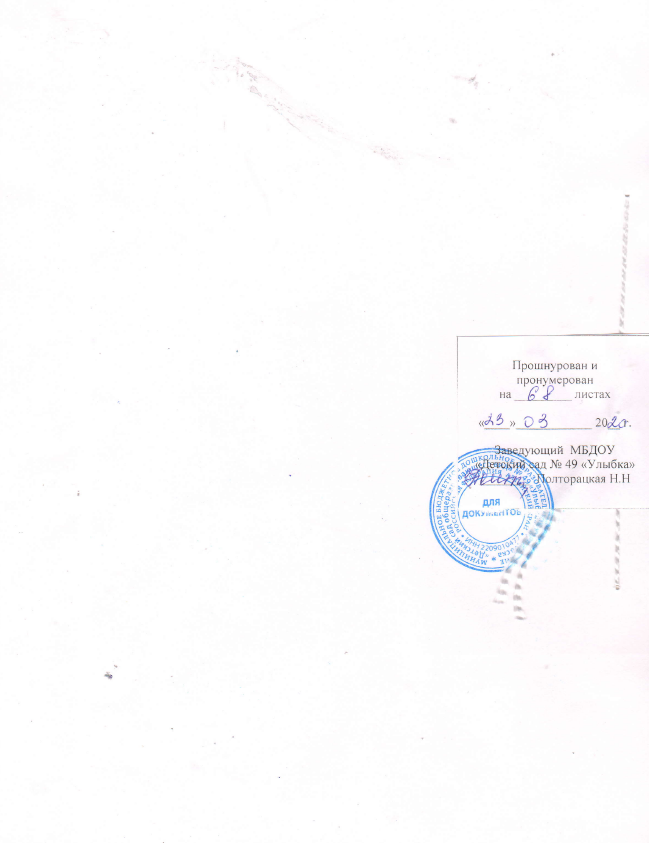 СОДЕРЖАНИЕВведение 3Аналитическая часть41. Организационно-правовое обеспечение образовательной деятельности41.1. Общие сведения об учреждении41.2. Руководящие работники ДОУ61.3. Сведения об основных нормативных документах в ДОУ72. Структура и система управления в ДОУ82.1. Характеристика сложившейся в ДОУ системы управления 82.2. Оценка обеспечения координации деятельности  специалистов ДОУ 152.3. Оценка взаимодействия семьи и ДОУ192.4. Оценка организации работы по предоставлению льгот202.5. Оценка морального климата и взаимоотношения в коллективе202.6. Оценка партнерства и взаимодействия с социумом202.7. Оценка информационной открытости ДОУ232.8. Оценка результативности и эффективности действующей в ДОУ системы управления233. Содержание и качество подготовки воспитанников253.1. Программа развития ДОУ253.2. Образовательные программы, реализуемые в ДОУ253.3. Воспитательная работа313.4. Дополнительное образование343.5. Изучение мнения участников образовательных отношений354. Организация образовательного процесса365. Кадровое обеспечение446. Учебно-методическое обеспечение467. Информационное обеспечение478. Материально-техническая база499. Внутренняя система оценки качества образования6210. Выводы по итогам года62Показатели деятельности МБДОУ, подлежащей самообследованию Приложение64№ п/пДолжностьФИО (полностью)Курирует направление виды деятельностиОбразование по диплому (указать специальность)СтажСтаж№ п/пДолжностьФИО (полностью)Курирует направление виды деятельностиОбразование по диплому (указать специальность)Админ.Педаг.1И.о. заведующего с 04.09.2018г. по 09.01.2020г.Заведующий с 10.01.2020г.Полторацкая Н.Н.-организаторский- конструктивно-проектировочный-коммуникативный- гностическийБарнаульскаягосударственнаяпедагогическаяакадемия, 2013 г., «Народное художественное творчество» Руководитель     этнокультурного центра, преподаватель  народной художественной культуры.РПК , 2015 г.«Дошкольное образование» Педагог дошкольного образования2018г. Проходит заочное обучение в АлтГПУ, магистратура «Управление дошкольным образованием»2 год 29Наименование документаДата регистрацииРеквизитыУстав МБДОУутвержден постановлением Администрации города Рубцовска Алтайского края от 19.04.2017 № 1150ОГРН 1022200812897Свидетельство о внесении записи в Единый государственный реестр юридических лицот 21.05.2013г.Серия22 № 003625802ОГРН 1022200812897Свидетельство о постановке на учет в налоговом органеот 20.04.1994 г.Серия 22 № 003119441 ИНН 2209010477Свидетельство о государственной регистрации права безвозмездного пользования на земельный участокот 05.12.2011 г.Серия 22АВ 935278Лицензия на правоведения образовательной деятельностиот 13 января 2012 годасерия  А № 0000967 регистрационный номер 018срок действия - бессрочноЛицензия на осуществление медицинской деятельностиот 7 мая 2014 г.серия ЛО 22 № 006488 регистрационный номер 1022200806671 срок действия - пять летСвидетельство о государственной регистрации права оперативного управления муниципальным имуществомот 05.12.2011 г.от 05.12.2011 г.на здание 22 АВ 935277на склад 22 АВ 935276Наличие санитарно – эпидемиологического заключения на образовательную деятельностьот 04.05.2006 г№22.61.04.112.Т.000116.05.06. № 209616 и другие.Образовательная программа МБДОУ «Детский сад №49 «Улыбка», опирается на примерную общеобразовательную программу «От рождения до школы» под редакцией Н.Е. Вераксы, Т.С. Комаровой, М.А. Васильевой»утверждена приказом заведующего № 117 от 29.08.2017г.принята Педагогическим Советом протокол №6 от 29.08.2017г.,Образовательная программа МБДОУ «Детский сад №49 «Улыбка», опирается на примерную общеобразовательную программу «Детство» Т.И.Бабаева, А.Г. Гогоберидзе, О.В. Солнцева и др.утверждена приказом заведующего № 117 от 29.08.2017г.принята Педагогическим Советом протокол №6 от 29.08.2017г.,Коллегиальные органы управления УчреждениемЛокальные акты (дата и номер приказа об утверждении)Общее собрание работников - представляет интересы работников Учреждения по вопросам регулирования социально-трудовых отношений в Учреждении. .Положение от 21.04.2017г.Приказ №74Педагогический совет -  предназначен  для рассмотрения и решения вопросов, связанных с осуществлением, совершенствованием и развитием образовательной деятельности Учреждения.Положение от 21.04.2017г.Приказ №74Совет Учреждения - это коллегиальный орган, наделенный полномочиями по осуществлению управленческих функций в соответствии с Уставом детского сада.Положение от 21.04.2017г.Приказ №74Родительский комитет - цель которого- учет мнения родителей (законных представителей) воспитанников по вопросам управления Учреждением и при принятии Учреждением локальных нормативных актов, затрагивающих их права и законные интересы воспитанниковПоложение от 21.04.2017г.Приказ №74Учредитель -Администрация города Рубцовска Алтайского краяМКУ «Управление образования» г. РубцовскаЗаведующий ДОУСтарший воспитательЗаведующий хозяйствомПедагоги общеразвивающих группСпециалисты ДОУ: музыкальный руководитель, инструктор по физическому воспитанию,педагог – психологучитель-логопедНарушения устной речиНарушения устной речиНарушения устной речиОНРФФНРИтогоВыявлено обучающихся14721Зачислено14721Исключено---Оставлено6410Выбыло8311Наименование учрежденияВзаимодействиеФорма работыМБОУ ДОД «Детская музыкальная школа №2»Знакомство с миром искусства, развитие эстетического вкуса.осуществляет набор детей по желанию родителей для обучения игре на музыкальных инструментах; организует музыкальные вечера для дошкольниковМОУ ДОД «Детско-юношеская спортивная школа №1»МБОУ ДОД «ДЮСШ ЦСП «Юбилейный»Укрепление физического здоровья.укрепление физического здоровьяМБУ «Краеведческий музей» г. РубцовскаВоспитание гражданственности, развитие интереса к родному городу, краю.проводит тематические экскурсии по заказу МБДОУ, организует выставки и конкурсы для воспитанников и их родителейММУ «Детская поликлиника №2»Систематический медицинский контроль, диагностика и коррекция по оздоровлению детского организма в течение всего пребывания в ДОУ.специалисты выступают на общих родительских собраниях и на встречах в семейном клубе «Здоровье»Школы: МБОУ «Лицей «Эрудит», МБОУ «Школа – гимназия №8»Тесный контакт в целях преемственности в работе.преемственность в организации работы детского сада и школыДошкольные учреждения городаОбмен опытом, контакт с целью «здоровой» конкуренции.МО, «Неделя педагогического мастерства»МБУК «Картинная галерея им. В. ТихоноваЗнакомство с разными видами и жанрами искусства, народного творчества, формирование интереса к эстетической стороне  действительностиМБОУ ДОД «Детская художественная школа» г. РубцовскаСоздание благоприятных условий для воспитания у детей эстетического отношения к предметам и явлениям окружающего мира, устойчивого интереса к изобразительной деятельности, активизации творческого потенциалаорганизуют тематические выставки художественных работ воспитанников на базе МБДОУМБУК «Театр кукол им. Брахмана А.К.»МБУК «Рубцовский драматический театр»художественно – эстетическое развитие, стимулирование творческой активностипроведение спектаклей на базе МБДОУ и посещение кукольного театраМБУ «ДК «Алтайсельмаш»ГДК г. Рубцовска (ДК «Тракторостроитель»)художественно – эстетическое развитие дошкольников, стимулирование творческой активности, воображения, желания включаться в творческую деятельностьспециалисты организуют досуг, интеллектуально- тематических развлечения по запросу МБДОУМБОУ ДОД «Центр развития творчества детей и юношества»создание благоприятных условий для формирования гармонично развитой личности в соответствии с  требованиями ФГОСорганизация интеллектуально - развлекательных мероприятий, концертных выступлений на базе МБДОУ; конкурсов для дошкольниковМБУК «БИС» «Детская библиотека №2»Развитие познавательного интересапроводит тематические встречи старших дошкольников; дети старшего дошкольного возраста коллективно посещают библиотеку и берут книги на группу«Центр внешкольной работы «Малая академия»художественно – эстетическое развитие, стимулирование творческой активностиорганизуют конкурсы и тематические выставки творческих работ дошкольниковВозрастКоличество2-3 года26 чел.3-4 года61 чел4-5 лет63 чел.5-6 лет53 чел.6-7 лет82 челИтого: 140 человекПолная100           Неполная18Опекаемая2С одним ребенком52С двумя детьми78Многодетная10До 2513До 35146от 35 и старше 92Рабочие154Служащие56Представители сферы образования2Предприниматели3Безработные, в т. Ч. Находящиеся в декретном отпуске и др.40Среднее31Среднее специальное112Высшее73Продолжительность учебной неделиПродолжительность учебной недели5 дней (с понедельника по пятницу)5 дней (с понедельника по пятницу)Время работы возрастных группВремя работы возрастных групп12 часов в день (с 7ч. 00м. до 19ч.00м.)12 часов в день (с 7ч. 00м. до 19ч.00м.)Нерабочие дниНерабочие днисуббота, воскресенье и праздничные днисуббота, воскресенье и праздничные дни2. Продолжительность учебного года2. Продолжительность учебного года2. Продолжительность учебного года2. Продолжительность учебного годаУчебный годс 01.09.2018г. по 31.05.2019 г.с 01.09.2018г. по 31.05.2019 г.недель3.1. Мониторинг достижения детьми планируемых результатов освоения образовательной программы (без прекращения образовательного процесса)3.1. Мониторинг достижения детьми планируемых результатов освоения образовательной программы (без прекращения образовательного процесса)3.1. Мониторинг достижения детьми планируемых результатов освоения образовательной программы (без прекращения образовательного процесса)Первичный мониторинг04.09.2018 г. - 15.09.2018 г.10 днейИтоговый мониторинг14.05.2019 г. - 25.05.2019 г.10 дней3.2. Праздники для воспитанников3.2. Праздники для воспитанников3.2. Праздники для воспитанниковУтренники посвященные Дню защитника ОтечестваУтренники посвященные Дню защитника Отечества20.02.2019г.- 22.02.2019г.Праздник посвященный международному женскому днюПраздник посвященный международному женскому дню05.03.2019г.-07.03.2019г.День СмехаДень Смеха30.03.2019г.«До свидания, детский сад» Выпускной бал«До свидания, детский сад» Выпускной бал31 мая 2019 годаДень ПобедыДень Победы07, 08.05.2019г.День Защиты ДетейДень Защиты Детей01.06.2019г.Развлечение по ПДД «Путешествие в страну дорожных знаков» - для воспитанников средней (присутствие в качестве гостей), старшей и  подготовительной к школе групп.Развлечение по ПДД «Путешествие в страну дорожных знаков» - для воспитанников средней (присутствие в качестве гостей), старшей и  подготовительной к школе групп.26.09.2019г.Мероприятие к Дню пожилого человека «Согретые теплом любящих сердец»Мероприятие к Дню пожилого человека «Согретые теплом любящих сердец»04.10.2019г.День знанийДень знаний04.09.2019 г.Неделя здоровья. «В гостях у доктора Айболита» -  игровой досуг на воздухе  для воспитанников средней группы.  Неделя здоровья. «В гостях у доктора Айболита» -  игровой досуг на воздухе  для воспитанников средней группы.  18.09.2018г.Развлечения «В гостях у Осени» (по возрастным группам)Развлечения «В гостях у Осени» (по возрастным группам)16.10.2019 г.-20.10.2019г.Новогодние развлечения (по возрастным группам)Новогодние развлечения (по возрастным группам)25.12.2019г.-29.12.2019г.4.1. Каникулы4.1. Каникулы4.1. Каникулы4.1. Каникулы4.1. КаникулыСроки/ датыСроки/ датыКоличество каникулярных недель/праздничных днейКоличество каникулярных недель/праздничных днейЗимние каникулыс 01.01.2019 г. по 08.01.2019 г.с 01.01.2019 г. по 08.01.2019 г.1 неделя1 неделяЛетние каникулыс 01.06.2019г. по 31.08.2019г.с 01.06.2019г. по 31.08.2019г.13 недель13 недель4.2. Праздничные и выходные дни4.2. Праздничные и выходные дни4.2. Праздничные и выходные дниДень народного единстваДень народного единства04.11.2019г.04.11.2019г.1 деньДень защитника ОтечестваДень защитника Отечества23.02.2019г.23.02.2019г.1 деньМеждународный женский деньМеждународный женский день08.03.2019г.08.03.2019г.1 деньПраздник Весны и ТрудаПраздник Весны и Труда01.05.2019г.01.05.2019г.1 деньДень ПобедыДень Победы09.05.2019г.09.05.2019г.1 деньДень РоссииДень России12.06.2019г.12.06.2019г.1 деньНаименованиеСроки/датыПроведение праздников, досугов, развлечений1 раз в неделю с июня - августЭкскурсии, целевые прогулкипо плану педагогов, плану работы в летний периодпо плану педагогов, плану работы в летний периодВыставки творческих работ1 раз в две неделиСодержаниеПервая младшая группа (2-3 года)Первая младшая группа (2-3 года)Вторая младшаягруппа(3- 4 лет)Вторая младшаягруппа(3- 4 лет)Возрастные группыВозрастные группыВозрастные группыВозрастные группыСодержаниеПервая младшая группа (2-3 года)Первая младшая группа (2-3 года)Вторая младшаягруппа(3- 4 лет)Вторая младшаягруппа(3- 4 лет)Средняягруппа(4-5 лет)Средняягруппа(4-5 лет)Старшая группа(5-6 лет)Подготов-як школе группа(6-7 лет)Кол-во групп11111111Общее кол-возанятий в неделю/продолжительность 10 / 10 мин.10 / 10 мин.10 / 15 мин.10 / 15 мин.11 / 20 мин.11 / 20 мин.13 / 25 мин.15 / 30 мин.Объем недельнойобразовательной нагрузки (занятий)1 час 40 мин1 час 40 мин2 часа30 мин3 часа40 мин3 часа40 мин5 часов40 мин5 часов40 мин7 часов30 минВ том числе в неделю:В том числе в неделю:В том числе в неделю:В том числе в неделю:В том числе в неделю:В том числе в неделю:В том числе в неделю:В том числе в неделю:В том числе в неделю:В первую половину дняВ первую половину дня1 час 30 мин2 часа30 мин3 часа40 мин3 часа40 мин5 часов40 мин5 часов40 мин7 часов30 минВо вторую половину дняВо вторую половину дня10 мин------Организованная образовательная деятельностьОрганизованная образовательная деятельностьОрганизованная образовательная деятельностьОрганизованная образовательная деятельностьОрганизованная образовательная деятельностьБазовый 
вид деятельностиПериодичностьПериодичностьПериодичностьПериодичностьБазовый 
вид деятельностиПервая младшая группаВторая младшая группаСредняя  
группаСтаршая группа Физическая культура 
в помещении2 раза 
в неделю2 раза 
в неделю2 раза 
в неделю2 раза 
в неделюФизическая культура 
на прогулке1 раз 
в неделю1 раз 
в неделю1 раз 
в неделю1 раз 
в неделюПознавательное 
развитие1 раз 
в неделю2 раза 
в неделю2 раза 
в неделю2 раза 
в неделюРазвитие речи2 раза 
в неделю1 раз 
в неделю1 раз 
в неделю2 раза 
в неделюРисование1 раз 
в неделю1 раз 
в неделю1 раз 
в неделю2 раза 
в неделюЛепка1 раз 
в неделю1 раз 
в 2 недели1 раз 
в 2 недели1 раз 
в 2 неделиАппликация-1 раз 
в 2 недели1 раз 
в 2 недели1 раз 
в 2 неделиМузыка2 раза 
в неделю2 раза 
в неделю2 раза 
в неделю2 раза 
в неделюИТОГО10 занятий   в неделю10 занятий   в неделю10 занятий   в неделю13 занятий   в неделю№ П/ППарциальные программыПримерное количество  занятий в месяцПримерное количество  занятий в месяцПримерное количество  занятий в месяцПримерное количество  занятий в месяц1-я младшая  группа2-я младшая  группаСредняя группаСтаршая группа1.Лыкова И.А. Программа художественного воспитания, обучения и развития детей 2-7 лет «Цветные ладошки»1 раз в месяц1-2 раза в месяц1-2 раза в месяц1-2 раза в месяц2.Воронкевич О.А. «Добро пожаловать в экологию! Парциальная программа работы по формированию экологической культуры у детей дошкольного возраста»,  ООО «Издательство «Детство-пресс», 2016.-1-2 раза в месяц1-2 раза в месяц1-2 раза в месяц3.Авторская программа правового воспитания дошкольников «Академия правознаек», разработана коллективом МБДОУ «Детский сад №49 «Улыбка»--1 раз вмесяц1 раз в месяц4.Авторская парциальная программа «Моя малая Родина» разработана коллективом МБДОУ «Детский сад №49 «Улыбка»--1 раз в месяц1 раз в месяц1.Базовая часть(обязательная)Базовая часть(обязательная)Группа общеразвивающей направленности в возрасте1.Базовая часть(обязательная)Базовая часть(обязательная)Подготовительнаяс  6  до 7 лет1.1Познавательно-речевое направлениеПознавательно-речевое направлениеОбразовательная область «Познавательное развитие»ООДОбразовательная область «Познавательное развитие»Исследование объектов живой и неживой природы, экспериментирование. Познание предметного и социального мира Освоение безопасного поведения1Образовательная область «Познавательное развитие»Исследование объектов живой и неживой природы, экспериментирование. Познание предметного и социального мира Освоение безопасного поведения0.5Образовательная область «Познавательное развитие»Математическое и сенсорное развитие1ОО «Речевое развитие»Речевое развитие2ОО «Речевое развитие»Художественная литература0.5(1образовательная ситуация в 2 недели)Подготовка к обучению грамоте0.5(1образовательная ситуация в 2 недели)1.2Социально-личностное направление развитияСоциально-личностное направление развития1.2ОбразовательнаяОбласть «Социально – коммуникативное развитие»      ООД1.2ОбразовательнаяОбласть «Социально – коммуникативное развитие»СоциализацияСовместная и самостоятельная деятельность1.2ОбразовательнаяОбласть «Социально – коммуникативное развитие»ТрудСовместная и самостоятельная деятельность1.2ОбразовательнаяОбласть «Социально – коммуникативное развитие»Основы безопасности жизнедеятельностиКак часть оод  по социальному мируСовместная самостоятельная деятельность1.3Художественно-эстетическоенаправление развития51.4Образовательнаяобласть «Художественно –эстетическое развитие»ООД1.4Образовательнаяобласть «Художественно –эстетическое развитие»Музыкальное21.4Образовательнаяобласть «Художественно –эстетическое развитие»Рисование11.4Образовательнаяобласть «Художественно –эстетическое развитие»Лепка11.4Образовательнаяобласть «Художественно –эстетическое развитие»Конструирование0.51.4Образовательнаяобласть «Художественно –эстетическое развитие»Аппликация0.51.5Физическое направление развитияФизическое направление развития3ОбразовательнаяОбласть «Физическое развитие»ООДОбразовательнаяОбласть «Физическое развитие»Физическое развитие2+1 на воздухеОбразовательнаяОбласть «Физическое развитие»ВалеологияКак часть ООДИТОГО:ИТОГО:ИТОГО:15ИТОГОИТОГОИТОГО7 ч. 30 мин№ П/ППарциальные программыПодготовительная к школе группас 6 до 7 лет1.О.С. Ушакова.  Развитие речи детей 5-6  лет: Программа, методические рекомендации, конспекты занятий, игры и упражнения.1-2 раза в месяц2.М.Б. ЗацепинаМузыкальное воспитание в детском саду:Для работы с детьми 2-7 лет.2 раза в неделюЛ.И. Пензулаева.Программа по физическому воспитанию.2 раза в неделю3.Авторская парциальная программа «Моя малая Родина» разработана коллективом МБДОУ «Детский сад №49 «Улыбка»1 раз в месяц4.Авторская программа правового воспитания дошкольников «Академия правознаек», разработана коллективом МБДОУ «Детский сад №49 «Улыбка»1 раз в месяцВсего педагоговВысшее образованиеВысшее образованиеСреднее специальноеСреднее специальноекол-вопедагогов%кол-вопедагогов%14643857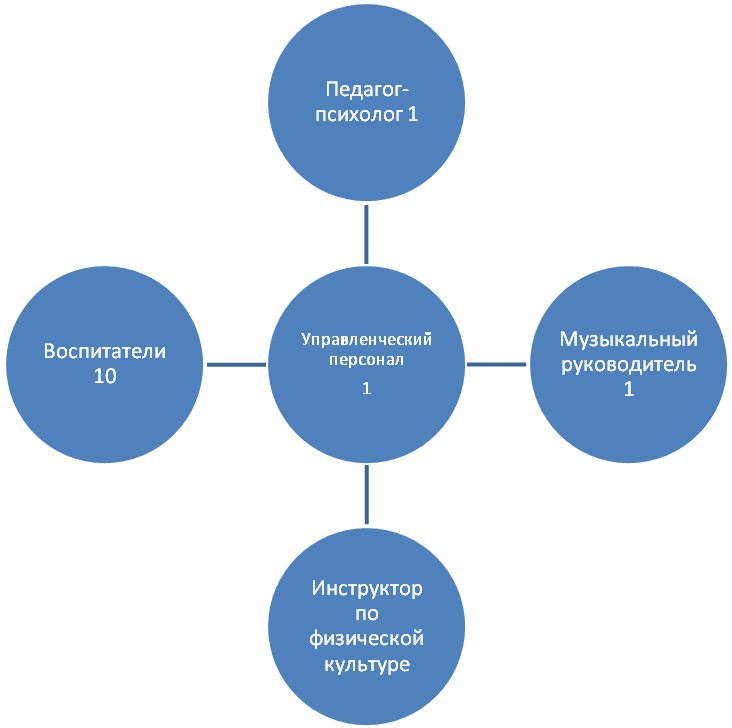 Возраст сотрудников%до 25 лет6 %От 25 до 35 лет12 %От 35 до 45 лет48 %Свыше 45 лет24 %Наименование специальных помещенийКоличество Специальное оборудование Спортивный зал1Конус сигнальный, контейнер, кубики «мягкие», бубен, сухой бассейн, палас, дарц с шариками, батут, фитнес – мячи, сюжетная игра «городки»,   гимнастическая стенка,  маты, спортивные  скамьи,  лыжи, мячи большие и малые, скакалки, канат, мягкие модули,  мешочки с песком, кегли, гантели, гимнастические палки, флажки, гимнастические скамейки, дорожки здоровья,  ортопедические коврики для профилактике плоскостопия, плакаты, атрибуты подвижных игр, обручи, кольцебросы, бадминтон, различные тренажеры, шведская стенка, клюшки, спортивные комплексы, баскетбольное кольцо, модуль шагайка, массажёры, мостик гимнастический, картотеки «Гигиеническое воспитание в детском саду», «Дыхательная гимнастика»,  литовыставка  «Мы дружим со временем»;  дидактические игры:  «Я и моё тело», «Виды спорта», «Правильная осанка», «Зимние виды спорта» и др;атрибуты к подвижным играм «Горелка», «Косой, косой, не ходи босой», «У медведя во бору», «Лохматый пёс» и др.Музыкальный зал1Музыкальный центр, баян, фортепиано,  набор детских музыкальных инструментов:   металлофоны, бубны, музыкальные треугольники, ударная установка; синтезатор;,  иллюстрации, портреты композиторов, световой эффект зеркального шара, библиотека методической литературы сборники нот, шкаф для используемых пособий, игрушек, атрибутов и прочего материала; костюмы для детей и для взрослых, фонотека, музыкально-дидактические игры, компакт -диски, игрушки-помощники, мягкие игрушки, раздвижная ширма для кукольного театра, различные виды театров, проектор цифровой, цветная камера, экран Screen Media на штативе, ковер «Триумф», ноутбук, детские стульчики и столы.Раздаточный  материал: набор колокольчиков с ручкой 8 нот, бубенцы на ручке «Весёлое настроение», маракас, ложка деревянная «чернушка»,  флажки разноцветные, ленточки разноцветные, платочки, погремушки, колокольчики, листочки кленовые (из картона), колоски (из картона),  цветы (искусственные), осенние веточки, маски демонстрационный материал: детский альбом Чайковского в картинках, карточки муз. инструментов, портреты композиторов, карточки – времена года.музыкально - дидактические игры (младший и средний дошкольный возраст): - Для развития звукового слуха и закрепления программного материала: «Где мои детки?», «Чудесный мешочек», «Подумай и отгадай», «Птицы и птенчики»,  «Угадай-ка», «Кто в домике живёт», «В лесу», «Буратино», «Курица и цыплята», «Найди игрушку»- Игры для развития чувства ритма:  «Прогулка», «К нам гости пришли», «Что делают дети», «Зайцы»- Игры для развития тембрового слуха: «Колпачки», «Наш оркестр», «Определи инструмент» «На чём играю?», «Слушаем внимательно», «Музыкальные загадки»Музыкально - дидактические игры (старший  дошкольный возраст): «Музыкальное лото», «Ступеньки», «Угадай колокольчик», «Повтори звуки», «Найди нужный колокольчик», «Три поросёнка», «Цирковые собачки», «Бубенчики». музыкально дидактические игры для развития чувства ритма  дошкольников: «Прогулка», «Наши путешествия», «Определи по ритму», «Учитесь танцевать», «Выполни задание».Музыкально - дидактические игры для развития диатонического слуха: «Громко – тихо запоём», «Колобок».музыкально - дидактические игры для развития памяти и слуха: «Сколько нас поёт», «Слушаем музыку», «Наши песни», «Волшебный волчок», «Что делают в домике?», «Назови композитора музыки», «Весёлая пластинка», «Какая музыка?»музыкально - дидактические игры для развития детского творчества: «Музыкальный телефон»,  «Музыкальная шкатулка», «Весёлый маятник», «Наши любимые пластинки», «Музыкальная карусель».музыкально -  дидактические игры для развития ладотонального слуха: «Грустно-весело»Медицинский кабинет1Стол процедурный, осветительная таблица  «Ротта», подушка кислородная, противогазы – 3 шт., шкаф для раздевания, столы, сервант для хранения карточек, кушетка медицинская, лампы бактерицидная и  кварцевая, медикаменты, весы, ростомер,  шкаф для медикаментов, ведро педальное, холодильник.  Изостудия – кабинет психолога  1Стулья детские,  игры   для  развития  творчества детей,   стол журнальный,  мольберты, материалы  и оборудование для рисования, лепки и аппликации;  образцы народно-прикладного искусства,  эстампы, иллюстрационный  материал, муляжи, стол световой для рисования песком, стол модульный комплект из 4-х шт., стулья  детские, интерактивная доска, проектор;  комплекты материалов для психолого-педагогического обследования детей разных возрастных  групп, компьютерный набор методик для диагностики «Готовность к школьному обучению»материалы и пособия для коррекционной работы: игрушки (фигурки диких животных, мягкие игрушки)дидактические игры: «Найди лишний предмет», «Готов ли ты к школе?», «Конторы», «Наши чувства и эмоции»,  «Развиваем память», «Найди животное».материалы для изобразительной и конструктивной деятельности (краски, карандаши, конструкторы  (крупный, мелкий).картотека музыкальных произведений для релаксации: звуки природы, классические произведение Методические пособия для работы с использованием интерактивной доски и светового стола для рисования песком, сенсорный уголок «Зеркальный обман», компьютерный стол, компьютер 1шт,  принтер, полка напольная , театральная ширма.Групповые помещения5Посуда, столовые приборы (ложки, вилки), соответствующие возрасту детей, шкафы для хранения учебных пособий, развивающие игры и игрушкиГруппа № 1  Набор детской мебели 8 предметов, шагайка «малая» - 1, дидактический коврик – 1, шкаф для дидактических пособий – 2, центр конструктивно-модельной деятельности, центр творчества, театральный центр, книжный центр, центр безопасности, центр двигательной активности, музыкальный центр, атрибуты для сюжетно-ролевых игр, выставки детского творчества, информационный уголок, наглядно-информационный материал для родителей Средства обучения и воспитания:дидактические игры (познание): мягкие модули, детская машина – (мебель), ортопедическая дорожка – 1, «Большой – маленький», «Цветы»,  «Что к чему и почему», «Круглый или квадратный», «Волшебные фигуры».раздаточный материал: «Какой это формы», «Четные разноцветные палочки», «Бусы круглые и мелкие», «Пуговицы большие и маленькие», «Паралоновые губки», «Разноцветные крышечки», «Геометрические фигуры», «Умные карточки», «Четвертый лишний», «Что к чему?», «Предметные картинки», «Половинки», «Угадай сказку», (пазлы)демонстрационный материал: «Времена года» (картины),  «Классификация» (овощи, фрукты), «Домашние и дикие животные», «Растения», «Виды транспорта», «Профессии», «Посуда», «Одежда», «Что такое хорошо и что такое плохо», «Съедобное – несъедобное», «Животные и их детеныши», «Кто как кричит» (картинка).сенсорное развитие: «Волшебные шнурочки», «Грибочки»,  «Коврики», «Вкладыши». образовательная область «Социально - коммуникативное развитие»: «Кто что ест», «Чей домик»,  «Найди пару», «Ассоциации – лото», «Одень куклу Катю».образовательная область «Речевое развитие»: «Расскажи по карточки» (по сказкам), «Предметные картинки», «Сюжетные картинки», «Мои первые предложения», «Куда нитка -туда иголка».Группа № 2 Мягкие модули – 1, мягкий уголок – 1, полочка навесная для детских работ – 1, набор детской мебели - 5 предметов (кухня, больница, парикмахерская, кроватки для кукол), »,  центр творчества, театральный центр, книжный центр, центр безопасности, музыкальный центр, центр двигательной активности, центр конструктивно-модельной деятельности, атрибуты для сюжетно-ролевых игр, выставки детского творчества, информационный уголок, наглядно-информационный материал для родителей Средства обучения и воспитания:образовательная область «Познавательное развитие» (ФЭМП): «Фигуры», «Развивающее лото», «Домино», «Чем мы похожи», «Геометрические формы».раздаточный материал: «Все для счета», «Листики», «Счетные палочки».образовательная область «Социально – коммутативное развитие»: «Кто что делает», «Логические цепочки», «Наведи порядок», «Хорошо или плохо», «Профессии», «Внимание дорога»  образовательная область «Речевое развития»: «Угадай сказку», «Мои первые сказки»раздаточный материал: Художественные книги по возрасту, «Весёлые шнурочки», «Разноцветные кубики» образовательная область «Художественно-эстетическое развитие»: «Цвета», «Цветная математика» Плакаты: «Домашние животные», «Солнечная система»,  «Семья», «Строение тела» образовательная область «Физическое развитие»: «Я и мое тело», «Зимние виды спорта», «Летние виды спорта».Группа № 3 Игровая мебель кухонный уголок, детский уголок «Магазин ДУ – 1.21.05 13.», центр экспериментирования, центр творчества, театральный центр, книжный центр, центр безопасности, центр краеведения, музыкальный центр, стеллаж детский «Домик», игровой модуль «Больница» - 2, мягкие модули, центр конструктивно-модельной деятельности, атрибуты для сюжетно-ролевых игр, центр двигательной активности, выставки детского творчества, информационный уголок, наглядно-информационный материал для родителей. Средства обучения и воспитания:образовательная область «Социально – коммуникативное развитие»: - серии предметных и сюжетных картин по темам (деревья, посуда, животные, деревня, город, транспорт, ягоды, грибы, профессии, одежда, обувь, утро, вечер и т.д.).- серии настольных дидактических игр: (Подбери по смыслу», «Как избежать неприятностей», «Предметы и сюжеты», «Четвертый лишний», «Мир вокруг нас»образовательная область «Познавательное развитие»: - наглядный и раздаточный материал по ФЭМП: числовой ряд, геометрические тела, наборы геометрических фигур по количеству детей, счетный материал, математическое панно «Корзинка» с разными ячейками, палочки Кьюизенера, блоки Дьенеша с таблицами  дидактические игры: «Веселые цифры», «Все для математики и счета», «Состав числа», «Леля и Сережа в мире фигур», «Логическое домино», «Мозаика», «Дополни картинку»    - серии картин для ознакомления с природным миром: «Деревья», «кустарники», «Цветы», «Ягоды», «Грибы», «Плоды», «Животные», «Насекомые» - дидактический материал в уголке природы:                                            «Как появляется лягушка?», «Как появляется бабочка?», «Как появляется птица?», серии детских книг «Кто там?»настольные игры:                                                                                 «Животный мир», «Береги живое!» «Времена года», «Из чего мы сделаны?», «Кто как устроен?» «Живая, неживая природа»  «Домино животные», «Природные и погодные явления».набор для экспериментирования:                                                            (микроскоп, пинцет, колбы, перья), наглядный материал «Противоположности (плакат) образовательная область «Речевое развитие»:                                                                                       серии картин для составления описательных рассказов   («Детский сад», «Сад и огород», «Убираем сами»)дидактические игры:                                                                                   «Мои первые буквы», «Логопедическая романтика», «В мире сказок», «Мой первый рассказ», «Звонкий, глухой», «Сказки», «Рассказы для детей» наглядный материал: алфавит в картинкахобразовательная область Художественно – эстетическое развитие:                                                                                        развивающая игра «Чудо- узоры», трафареты, краски, пластилин, карандаши, раскраски.картотеки:                                                                               артикуляционная гимнастика, дыхательная гимнастика, пальчиковая гимнастика, физкультминутки, беседы о профилактике травматизма.     Группа № 4 Центр экспериментирования, центр творчества, театральный центр, книжный центр, центр безопасности, центр краеведения, мягкие модули, родительский уголок, стеллаж детский «Машина» и «Домик», центр конструктивно-модельной деятельности, музыкальный центр, центр двигательной активности, атрибуты для сюжетно-ролевых игр,  выставки детского творчества, информационный уголок, наглядно-информационный материал для родителей.                                                                                                                                                                     Средства обучения и воспитания:образовательная область «Познавательное развитие»:                                                                                                «Скоро в школу», «Профессии»,  «Счетный материал», наглядная дидактическая игра «Формы и фигуры», набор «Животные», набор «Ферма», наборы для экспериментирования.образовательная область «Художественно- эстетическое развитие:                                                                                                                  театры  различных видов, театральная ширма, игрушки, элементы  костюмов различных сказочных персонажей, плакаты.образовательная область «Речевое развитие»:                                                                               наглядный материал по развитию речи набор букв. образовательная область «социально – коммуникативное развитие»:                                                                                           «Магазин», «Парикмахерская», «Семья», «Забавные истории», «Подбери предметы».образовательная область «Физическое развитие»:                                                                                  «Аскорбинка и ее друзья», набор мячей, обручи. Группа № 5 Стенка детская, уголок кукольный «Кухня», центр экспериментирования, центр творчества, театральный центр, книжный центр, центр безопасности, центр краеведения, музыкальный центр, центр конструктивно-модельной деятельности, центр двигательной активности, атрибуты для сюжетно-ролевых игр, мягкие модули, навесная полка - стол на ножке, выставки детского творчества, информационный уголок, наглядно-информационный материал для родителей.                                                                                                                     Средства обучения и воспитания:образовательная область «Социально – коммуникативное развитие:                                                                                                               Центр «Уроки безопасности», «Почемучки»-  «Чувства и эмоции», «Что такое хорошо, что такое плохо», «Юные спасатели», «Книги – пазлы» - «Мои сказки». Альбомы – «Наш детский сад», «Моя семья», «Это я и моя семья». Энциклопедии – «Большая книга вопросов и ответов», «Книга для воспитанных детей» Плакаты – «Пожарная безопасность», «Как вести себя».образовательная область «Познавательное развитие»:                                                                        Набор «Геометрические фигуры», «Счетные палочки», «Цифры  и знаки»образовательная область «Речевое развитие»:                                                                               Обучение грамоте  - «Почитай-ка», «Мои первые буквы», «Цепочка слов», настенное панно – «Гласные и согласные звуки», «Русский алфавит», Набор «Буквы». Развитие речи – «Антонимы» , «Сюжетные картинки», «Истории в картинках», «Подбери слова», «Сказки о животных». Картотеки – «Пальчиковые игры».Чтение- «Сказка за сказкой», «Как Алёнушка к Бабе Яге в гости ходила»   Спальные помещения5Детские кровати, письменный стол, стул, шторы, тюль.Методический кабинет1Шкаф – стенка для методических пособий, письменный  стол, стулья, офисные  столы,  стеллаж для книг, шифоньер, методические пособия, методическая литература по ДО, ноутбук, принтер, фотоаппарат, видеокамера, Участки для прогулок5Теневые веранды, песочницы, металлические конструкции для организации двигательной деятельности (лесенки, дуги и др.), бревна.Спортивная площадка1Оборудование для спортивных игр (футбол, хоккей,  элементы баскетбола, волейбола,  яма для прыжков в длину, разметка для бега,  разновысотные лестницы,  тропа «Здоровья».    Плескательный бассейн (на участке)1 Размер 3х6; выложен кафелем, стены оштукатурены и окрашены краской. Кабинет секретаря 1Монитор 17 СД «Acer»  МФУ «Canon»  MF 3010 Системный блок АМД «Sempron» 1штКлавиатура «Dialog»-1штПолка навесная – 1штСтол 1  тумбовый – 1штСтол журнальный-1 шт Стол компьютерный – 1штНоутбук-1штПрачечная 1Гладильный каток ВГ – 1218 – 1штСтиральная машина «Аристон» - 1штСтиральная машина «Samsung» 1802 – 1штУтюг с парогенератором» «PHILIPS» - 1штСтиральная машина «Фея»-2 штШвейная машина «Чайка»-1шт  Пищеблок  1Весы электронные НК – 15 2 – ТН 213 – 3штМашина протирочная МПР – 350 М – 01 Холодильник «Атлант» - 1Холодильник «Полюс» - 2Холодильник «Бирюса» - 1Электроводонагреватель «Термекс» - 1штПлита электрическая производственная – 2штОвощерезка Hurakan-1шт.Бюджетные средстваБюджетные средстваБюджетные средстваБюджетные средстваБюджетные средстваБюджетные средства№ п/п№ п/пНаименованиеКол-воКол-воСумма11ИП Колбасов И.И. игровые пособия, детские игрушки.1117750,0022ИП Плотникова Г.В. детские игрушки117449,3033ООО «Алгол плюс» детская мебель 1155440,0044ИП Ярославцев А.М. детская мебель2215400,0055ИП Маслова Е.В. детские игрушки1136960,7066ИП Смирнов М.А. поверка теплосчетчика1124000,0077Проведены замеры сопротивления ООО «Технопроект»114000,00 88Частичный ремонт отопления, горячего водоснабжения11114452,0099«ЦВМР «Галатея» медицинский осмотр1131500,00Всего:   ( Триста шесть тысяч девятьсот пятьдесят  два  рубля  00 копеек)  Всего:   ( Триста шесть тысяч девятьсот пятьдесят  два  рубля  00 копеек)  Всего:   ( Триста шесть тысяч девятьсот пятьдесят  два  рубля  00 копеек)  Всего:   ( Триста шесть тысяч девятьсот пятьдесят  два  рубля  00 копеек)  Всего:   ( Триста шесть тысяч девятьсот пятьдесят  два  рубля  00 копеек)  306952,00Внебюджетные средстваВнебюджетные средстваВнебюджетные средстваВнебюджетные средстваВнебюджетные средстваВнебюджетные средства№ п/пНаименованиеНаименованиеНаименованиеКол-воСумма1Окно пластиковое Окно пластиковое Окно пластиковое 353700,002Канцелярские товарыКанцелярские товарыКанцелярские товары50185,00 3Моющие и чистящие средстваМоющие и чистящие средстваМоющие и чистящие средства105033,00.4Стройматериалы для ремонтных работ: сантехнические материалы, волма слой, цемент, краска  и др.Стройматериалы для ремонтных работ: сантехнические материалы, волма слой, цемент, краска  и др.Стройматериалы для ремонтных работ: сантехнические материалы, волма слой, цемент, краска  и др.83161,555Вывоз пескаВывоз пескаВывоз песка1500,006Услуги по ведению сайтаУслуги по ведению сайтаУслуги по ведению сайта10400,007Обучение ВДПООбучение ВДПООбучение ВДПО1100,008Обслуживание домофонаОбслуживание домофонаОбслуживание домофона5400,009Услуги «Медтехники» - поверкаУслуги «Медтехники» - поверкаУслуги «Медтехники» - поверка1038,4010Санитарный минимумСанитарный минимумСанитарный минимум14602,0011Производственный контрольПроизводственный контрольПроизводственный контроль7285,0012ДератизацияДератизацияДератизация3880,0013ЦСМ поверка весовЦСМ поверка весовЦСМ поверка весов3988,9016Ремонт  стиральных машинРемонт  стиральных машинРемонт  стиральных машин7000,0019ЧУ ДПО ИПБ обучение эл.техникаЧУ ДПО ИПБ обучение эл.техникаЧУ ДПО ИПБ обучение эл.техника12000,0023ИП Павлова В.С. «Сервисный центр» услуги по ремонту и заправке принтеровИП Павлова В.С. «Сервисный центр» услуги по ремонту и заправке принтеровИП Павлова В.С. «Сервисный центр» услуги по ремонту и заправке принтеров9650,0026ООО «Рассвет» приобретение  мебелиООО «Рассвет» приобретение  мебелиООО «Рассвет» приобретение  мебели173400,00Обучение по ОТ Обучение по ОТ Обучение по ОТ 11100,00Ремонт теплосчетчикаРемонт теплосчетчикаРемонт теплосчетчика15000,00ООО « Рибут» спец.оценка условий трудаООО « Рибут» спец.оценка условий трудаООО « Рибут» спец.оценка условий труда237500,00ООО «Благоустройство» вывоз мусораООО «Благоустройство» вывоз мусораООО «Благоустройство» вывоз мусора12500,00ООО «Система» установка приточно-вытяжной вентиляции на пищеблокеООО «Система» установка приточно-вытяжной вентиляции на пищеблокеООО «Система» установка приточно-вытяжной вентиляции на пищеблоке174105,00 ООО «Синтез» ремонт  усилителя в м/зале ООО «Синтез» ремонт  усилителя в м/зале ООО «Синтез» ремонт  усилителя в м/зале1890,00ООО «Олимп» стенды ООО «Олимп» стенды ООО «Олимп» стенды 16240,00Всего: (Пятьсот шестьдесят тысяч шестьсот пятьдесят восемь  рублей 85 копеек)Всего: (Пятьсот шестьдесят тысяч шестьсот пятьдесят восемь  рублей 85 копеек)Всего: (Пятьсот шестьдесят тысяч шестьсот пятьдесят восемь  рублей 85 копеек)Всего: (Пятьсот шестьдесят тысяч шестьсот пятьдесят восемь  рублей 85 копеек)Всего: (Пятьсот шестьдесят тысяч шестьсот пятьдесят восемь  рублей 85 копеек)560658,85.Итого: (Восемьсот шестьдесят семь тысяч шестьсот десять рублей 85 копеек)Итого: (Восемьсот шестьдесят семь тысяч шестьсот десять рублей 85 копеек)Итого: (Восемьсот шестьдесят семь тысяч шестьсот десять рублей 85 копеек)Итого: (Восемьсот шестьдесят семь тысяч шестьсот десять рублей 85 копеек)Итого: (Восемьсот шестьдесят семь тысяч шестьсот десять рублей 85 копеек)867610,85кварталКраевая стимулирующаяСтимулирующая по приказу президента1 кв.40.611,9221991,802 кв.37846,2924170,563 кв.22421,5829023,274 кв.36411.8128917,50N п/пПоказателиЕдиница измеренияЕдиница измеренияN п/пПоказатели201820191.Образовательная деятельностьОбразовательная деятельностьОбразовательная деятельность1.1Общая численность воспитанников, осваивающих образовательную программу дошкольного образования, в том числе:человек   140человек   1401.1.1В режиме полного дня (8 - 12 часов)человек    140человек    1401.1.2В режиме кратковременного пребывания (3 - 5 часов)человек      0человек      01.1.3В семейной дошкольной группечеловек      0человек      01.1.4В форме семейного образования с психолого-педагогическим сопровождением на базе дошкольной образовательной организациичеловек     0человек     01.2Общая численность воспитанников в возрасте до 3 летчеловек    23человек    231.3Общая численность воспитанников в возрасте от 3 до 8 летчеловек   117человек   1171.4Численность/удельный вес численности воспитанников в общей численности воспитанников, получающих услуги присмотра и ухода:человек/%   140/100%человек/%   140/100%1.4.1В режиме полного дня (8 - 12 часов)человек/%140/100%человек/%140/100%1.4.2В режиме продленного дня (12 - 14 часов)человек/%      0человек/%      01.4.3В режиме круглосуточного пребываниячеловек/%     0человек/%     01.5Численность/удельный вес численности воспитанников с ограниченными возможностями здоровья в общей численности воспитанников, получающих услуги:человек/%     0человек/%     1/0,8%1.5.1По коррекции недостатков в физическом и (или) психическом развитиичеловек/%человек/%01.5.2По освоению образовательной программы дошкольного образованиячеловек/%      0человек/%      01.5.3По присмотру и уходучеловек/%   140/100%человек/%   140/100%1.6Средний показатель пропущенных дней при посещении дошкольной образовательной организации по болезни на одного воспитанникадень 15,21.7Общая численность педагогических работников, в том числе:человек14человек161.7.1Численность/удельный вес численности педагогических работников, имеющих высшее образованиечеловек/%7/50%человек/%9/54 %1.7.2Численность/удельный вес численности педагогических работников, имеющих высшее образование педагогической направленности (профиля)человек/%4/30,8 %человек/%9/54 %1.7.3Численность/удельный вес численности педагогических работников, имеющих среднее профессиональное образованиечеловек/%10/69,2 %человек/%7/46 %1.7.4Численность/удельный вес численности педагогических работников, имеющих среднее профессиональное образование педагогической направленности (профиля)человек/%6/43 %человек/%6/46 %1.8Численность/удельный вес численности педагогических работников, которым по результатам аттестации присвоена квалификационная категория, в общей численности педагогических работников, в том числе:человек/%12/86 %человек/%10/60 %1.8.1Высшаячеловек/%3/21,6 %человек/%3/18 %1.8.2Перваячеловек/%9/64,8%человек/%7/42 %1.9Численность/удельный вес численности педагогических работников в общей численности педагогических работников, педагогический стаж работы которых составляет:человек/%12/86 %человек/%16/100 %1.9.1До 5 летчеловек/%2/14 %человек/%2/12 %1.9.2Свыше 30 летчеловек/%3/14 %человек/%2/12 %1.10Численность/удельный вес численности педагогических работников в общей численности педагогических работников в возрасте до 30 летчеловек/%1/7 %человек/%2/12 %1.11Численность/удельный вес численности педагогических работников в общей численности педагогических работников в возрасте от 55 летчеловек/%2/14 %человек/%1/6 %1.12Численность/удельный вес численности педагогических и административно-хозяйственных работников, прошедших за последние 5 лет повышение квалификации/профессиональную переподготовку по профилю педагогической деятельности или иной осуществляемой в образовательной организации деятельности, в общей численности педагогических и административно-хозяйственных работниковчеловек/%14/100%человек/%16/100%1.13Численность/удельный вес численности педагогических и административно-хозяйственных работников, прошедших повышение квалификации по применению в образовательном процессе федеральных государственных образовательных стандартов в общей численности педагогических и административно-хозяйственных работниковчеловек/%14/100человек/%16/100 %1.14Соотношение «педагогический работник/воспитанник» в дошкольной образовательной организациичеловек/человек 14/140человек/человек 16/1401.15Наличие в образовательной организации следующих педагогических работников:1.15.1Музыкального руководителядада1.15.2Инструктора по физической культуреда/да/1.15.3Учителя-логопеда    да    да1.15.4Учителя-дефектологанетнет1.15.5Педагога-психолога да   да  2.ИнфраструктураИнфраструктураИнфраструктура2.1Общая площадь помещений, в которых осуществляется образовательная деятельность, в расчете на одного воспитанника2,8 кв. м2,8 кв. м2.2Площадь помещений для организации дополнительных видов деятельности воспитанников137 кв. м137 кв. м2.3Наличие физкультурного заладада2.4Наличие музыкального заладада2.5Наличие прогулочных площадок, обеспечивающих физическую активность и разнообразную игровую деятельность воспитанников на прогулке       да       да